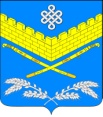 Совет                                                                                                               ИВАНОВСКОГО СЕЛЬСКОГО ПОСЕЛЕНИЯ                    КрасноармейскОГО районАРЕШЕНИЕот ________ 2017 года                      станица Ивановская                                           № ____Об утверждении  муниципальной программы «Комплексное развитие транспортной инфраструктуры на территории муниципального образования Ивановского сельского поселения Красноармейского района на 2016-2032 годы»         В соответствии с постановлением Правительства Российской Федерации от 01 октября 2015 года № 1050 «Об утверждении требований к программам комплексного развития социальной инфраструктуры поселений, городских округов», в соответствии с пунктом 4.1 статьи 6 Градостроительного кодекса Российской Федерации, руководствуясь статьей 14 Федерального закона от 6 октября 2003 года № 131-ФЗ «Об общих принципах организации местного самоуправления в Российской Федерации», уставом Ивановского сельского поселения Красноармейского района, Совет Ивановского сельского поселения Красноармейского района р е ш и л:         1. Утвердить  муниципальную программу комплексного развития транспортной инфраструктуры на территории  Ивановского сельского поселения Красноармейского района на 2017-2032 годы (приложение).         2. Разместить  муниципальную программу комплексного развития транспортной инфраструктуры Ивановского сельского поселения Красноармейского на 2017-2032 годы на официальном сайте администрации Ивановского сельского поселения в информационно-телекоммуникационной сети «Интернет».         3. Контроль за выполнением данного решения возложить на председателя комиссии по вопросам экономики, бюджету, финансам, налогам, распоряжению муниципальной собственностью Кольцова А.В.        4. Решение вступает в силу со дня его подписания.Председатель                                                                                                                      Совета Ивановского сельского поселения                                           Красноармейского района						         В. Н. ШелудькоГлава Ивановского сельского поселения          			Красноармейского района						       А. А. ПомеляйкоПРОЕКТПРОГРАММАкомплексного развития транспортной инфраструктуры Ивановского сельского поселения Красноармейского района на 2017-2030 годыПАСПОРТ комплексного развития транспортной инфраструктуры Ивановского сельского поселения Красноармейского  района на 2017-2030 годыРаздел 1. Характеристика существующего состояния транспортной инфраструктуры1.1. Анализ положения Ивановского сельского поселения Красноармейского района в структуре пространственной организации Краснодарского краяМуниципальное образование Ивановское сельское поселение расположено в центральной части муниципального образования Красноармейский район и граничит:на севере - со Старонижестеблиевским сельским поселением;на востоке – с Калининским районом;на юге – с Новомышастовским сельским поселением;на западе – с Октябрьским сельским поселениям.Сельское поселение наделено статусом муниципального образования с административным центром станица Ивановская, которая является единственным населенным пунктом в его составе. Площадь Ивановского сельского поселения Красноармейского района в установленных границах – 20 059 га. 1.2. Социально-экономическая характеристика Ивановского сельского поселения Красноармейского района, характеристика градостроительной деятельности на территории поселения, включая деятельность в сфере транспорта, оценку транспортного спросаСтаница Ивановская 1794 года при общей колонизации Западного Кавказа. Ивановское сельское поселение входит в состав Красноармейского района и включает в себя 1 населенный пункт: станица Ивановская.На территории Ивановского  сельского поселения  на 01.01.2017г. проживает   9671чел. Плотность населения составляет 19,8 чел/км2. В настоящее время в Ивановском сельском поселении сложилась следующая демографическая ситуация:-население моложе трудоспособного возраста 2517–человек;-население трудоспособного возраста –3662 человек, -пенсионного возраста – 3482 человек.Анализ половозрастной структуры показал, что на ближайшую перспективу без учета миграционного движения складывается тенденция уменьшения доли трудоспособного населения и увеличения — нетрудоспособного, что повысит демографическую нагрузку на население и негативно скажется на формировании трудовых ресурсов. Увеличение категории нетрудоспособного населения помимо особенности сложившейся структуры и возрастных групп населения, также обусловлено складывающимися в стране тенденциями увеличения рождаемости и продолжительности  жизни населения. В целом демографическая ситуация в Ивановском сельском поселении повторяет районные и краевые проблемы и обстановку большинства регионов. Характер рождаемости в настоящее время определяется массовым распространением малодетности (1-2 ребенка), в результате чего средний коэффициент семейности ниже среднекраевого.Характер смертности определяется практически необратимым процессом старения населения, регрессивной структурой населения, а также ростом смертности населения в трудоспособном возрасте, особенно у мужчин.	Общей стратегической целью социально-экономического развития поселения на прогнозный период является обеспечение повышения уровня и качества жизни населения, приток инвестиций в экономику муниципального образования, что обеспечит создание современных производств на его территории, а также увеличит налоговые поступления в бюджеты всех уровней.	Природные ресурсы – значимый фактор для привлечения инвесторов в пищевую промышленность, сельское хозяйство, добывающие производства.Сложившаяся территориально-планировочная структура Ивановского сельского поселения в границах муниципального образования образована одним населенным пунктом, расположенным на юге центральной части поселения, и землепользованиями  сельскохозяйственного назначения: как крупных землепользователей, так и крестьянско-фермерских и крестьянских хозяйств.Поселение специализируется на производстве риса, пшеницы, ячменя, подсолнечника и овощных культур. Развито скотоводство и свиноводство. В границах поселения на землях сельскохозяйственного назначения расположены животноводческие фермы, полевые станы бригад, на территории которых функционируют мастерские, зернотоки, зернохранилища, конторские здания, стоянки сельскохозяйственной техники. На территории Ивановского сельского поселения на северо-западной окраине находятся месторождения песка (с разведкой и добычей), в южной части поселения – месторождения суглинков.Центральное место в экономике станицы занимают крупные сельскохозяйственные предприятия. Все крупные сельскохозяйственные предприятия - это бывшие колхозы и совхозы, большинство из которых преобразованы в акционерные общества. На территории поселения располагаются 14 крупных хозяйствующих субъектов, функционирующих в области сельскохозяйственного производства. ООО «СХП им. П.П Лукьяненко» является наиболее значимым сельскохозяйственным предприятием, которое производит различные виды сельскохозяйственной и животноводческой продукции. Предприятия АПК в производственной деятельности используют сельхозугодия общей площадью 17,8 т. га из них пашни 14,3 т. га. Площадь пашни орошаемых земель 9,7 тыс.га, из них рисовая оросительная система 8,9 тыс. га.    Современный уровень развития сферы социально-культурного обслуживания в Ивановском сельском поселении по некоторым показателям и в ассортименте предоставляемых услуг не обеспечивает полноценного удовлетворения потребностей населения. Имеют место диспропорции в состоянии и темпах роста отдельных её отраслей, выражающиеся в отставании здравоохранения, предприятий общественного питания, бытового обслуживания.Расстояние до районного центра станицы Полтавской составляет 29 км., до краевого центра г. Краснодара – 60 км.По территории проектируемого сельского поселения по южной окраине станицы Ивановской проходит автомобильная дорога I-II категории регионального или межмуниципального значения г.Темрюк-г.Краснодар-г.Кропоткин-граница Ставропольского края, к ней примыкает автомобильная дорога IY категории регионального или межмуниципального значения ст-ца Старонижестеблиевская-ст-ца Ивановская - по ним в основном  осуществляется связь станицы с другими населенными пунктами района, края. Практически параллельно автодороге проходят две линии газопровода высокого давления, волоконно-оптическая линия связи.Автомобильные дороги имеют стратегическое значение для Ивановского сельского поселения Красноармейского района. Они связывают территорию поселения, обеспечивают жизнедеятельность населенного пункта и во многом определяют возможности развития экономики сельского поселения. Сеть автомобильных дорог обеспечивает мобильность населения и доступ к материальным ресурсам, а также позволяет расширить производственные возможности за счет снижения транспортных издержек и затрат времени на перевозки.Значение автомобильных дорог постоянно растет в связи с изменением образа жизни людей, превращением автомобиля в необходимое средство передвижения, со значительным повышением спроса на автомобильные перевозки в условиях роста промышленного и сельскохозяйственного производства, увеличения объемов строительства и торговли и развития сферы услуг.В настоящее время протяженность автомобильных дорог общего пользования Ивановского  сельского поселения составляет 130,178км.При прогнозируемых темпах социально-экономического развития спрос на грузовые перевозки автомобильным транспортом к 2030 году увеличится. Объем перевозок пассажиров автобусами и легковыми автомобилями к 2030 году также увеличится на 12 процентов.Генеральным планом муниципального образования Ивановское сельское поселение предлагается оптимизация сложившейся транспортной структуры за счет дифференцирования транспортных осей по значимости  путем реконструкции и модернизации существующих автодорог.Данным проектом определена следующая очередность мероприятий по развитию транспортной инфраструктуры планируемой территории:реконструкция существующих улиц и дорог поселения, усовершенствование покрытий существующих жилых улиц; организация безопасных пешеходных переходов;-строительство улиц и дорог на новых проектируемых территориях;1.3. Характеристика функционирования и показатели работы транспортной инфраструктуры по видам транспортаТранспортная инфраструктура – система коммуникаций и объектов сельского, внешнего пассажирского и грузового транспорта, включающая улично-дорожную сеть, линии и сооружения внеуличного транспорта, объекты обслуживания пассажиров, объекты обработки грузов, объекты постоянного и временного хранения и технического обслуживания транспортных средств. Уровень развития транспортной сферы в сильной степени определяется общим состоянием экономики отдельных территориальных образований, инвестиционной и социальной политикой государственных структур и другими факторами. В числе последних, важная роль принадлежит особенностям географического положения сельского поселения.Административный центр Ивановского сельского поселения – станица Ивановская – связана с другими населенными пунктами района и края автомобильными дорогами I-II категории регионального или межмуниципального значения г.Темрюк-г.Краснодар-г.Кропоткин-граница Ставропольского края и IY категории регионального или межмуниципального значения ст-ца Старонижестеблиевская - ст-ца Ивановская.Площадь населенного пункта в установленных границах – 20059 га. В целом планируемая организация территории предусматривает структурирование сложившихся территориальных зон и органичное их продолжение путем освоения свободных территорий.Проектируемые транспортные схемы населенных пунктов являются органичным развитием сложившихся структур с учетом увеличения пропускной способности, организации безопасности движения, прокладки новых улиц и дорог общего пользования.Единая система транспортной и улично-дорожной сети в увязке с планировочной структурой призвана обеспечить удобные, быстрые и безопасные связи со всеми функциональными зонами, объектами внешнего транспорта и автомобильными дорогами общей сети.Генеральным планом определена следующая очередность мероприятий по развитию транспортной инфраструктуры планируемой территории:реконструкция существующих улиц и дорог поселения, усовершенствование покрытий существующих жилых улиц;организация безопасных пешеходных переходов;- строительство улиц и дорог на новых проектируемых территориях;- модернизация автомобильной дороги г.Темрюк-г.Краснодар-г.Кропоткин-граница Ставропольского края и IY категории регионального или межмуниципального значения ст-ца Старонижестеблиевская - ст-ца Ивановская.1.4. Характеристика сети дорог Ивановского сельского поселения Красноармейского района, параметра дорожного движения (скорость, плотность, состав и интенсивность движения потоков транспортных средств, коэффициент загрузки дорог движением и иные показатели, характеризующие состояние дорожного движения, экологическую нагрузку на окружающую среду от автомобильного транспорта и экономические потери), оценка качества содержания дорогСтаница Ивановская – связана с другими населенными пунктами района и края автомобильными дорогами I-II категории регионального или межмуниципального значения г.Темрюк-г.Краснодар-г.Кропоткин-граница Ставропольского края и IY категории регионального или межмуниципального значения ст-ца Старонижестеблиевская-ст-ца Ивановская. Существующая сеть автомобильных дорог Ивановского сельского поселения обеспечивает транспортные связи с соседними муниципальными образованиями и с краевым центром – г. Краснодаром, а также между населенными пунктами Красноармейского района и производственными предприятиями.Автомобильные дороги регионального или межмуниципального значения имеют твердое покрытие, что обеспечивает круглогодичный проезд всех видов автомобильного транспорта.Главный общественный центр Ивановской исторически сложился в геометрическом центре левобережной жилой зоны станицы, он многофункционален и хорошо развит, но недостаточно благоустроен. Общественный центр сформирован достаточно компактно  между улицами Красная, Ленина, Краснодарская и Седина. Он представлен следующими учреждениями:  сельский дом культуры, административные здания сельского поселения и различных учреждений,  сбербанк, узел связи, предприятия торговли и быта, МУП «Центральный рынок», Приход храма «Всех скорбящих радости», памятники истории, архитектуры и монументального искусства.Существующая планировочная структура территории станицы представлена густой сеткой улиц разной ширины, которая образует в основном прямоугольные кварталы различной площади от 0,6 до 11,0 га.  Асфальтовое покрытие имеют улицы: Красная, Толстого, Комсомольская, Ленина, Главная и участки улиц Пролетарской, Таманской, Почтовой, Дубинской, Советской и Седина.Основными улицами движения автомобильного транспорта станицы Ивановской  являются ул. Ленина, ул.Красная, ул.Главная, ул.Передерия, ул.Комсомольская т.е. те улицы по которым осуществляется подъезд к социальным и производственным объектам, осуществляемым легковым и грузовым автотранспортом. На данных участках дорог интенсивность движения потоков транспортных средств составляет от 1000 до 1500 ед./сутки.На остальных автомобильных дорогах поселения интенсивность движения потоков транспортных средств составляет менее 100 ед./сут.Скорость движения на дорогах поселения составляет 60-40 км/час.Проведенный анализ существующего состояния автодорожной сети сельского поселения показал, что на данном этапе развития основными проблемами являются:- высокий процент износа дорожной сети;- несоответствие транспортно-эксплуатационных характеристик, что приводит к малой пропускной способности существующих автодорог в условиях возрастающего автомобилепотока.Развитие экономики поселения во многом определяется эффективностью функционирования автомобильного транспорта, которая зависит от уровня развития и состояния сети автомобильных дорог в границах сельского поселения. Недостаточный уровень развития дорожной сети приводит к значительным потерям экономики и населения поселения, является одним из наиболее существенных ограничений темпов роста социально-экономического развития Ивановского сельского поселения, поэтому совершенствование сети автомобильных дорог общего пользования в границах сельского поселения имеет важное значение для поселения.Это в будущем позволит обеспечить приток трудовых ресурсов, развитие производства, а это в свою очередь приведет к экономическому росту поселения.Наиболее важной проблемой развития сети автомобильных дорог поселения являются автомобильные дороги общего пользования. В настоящее время автомобильные дороги общего пользования в границах поселения оставляют желать лучшего. Протяженность автомобильных дорог общего пользования местного значения в Ивановском сельском поселении составляет 130.178 км. в том числе с асфальтным покрытием 17.327 км., гравийным 14.531км., грунтовым 98.320км.В связи с недостаточностью финансирования расходов на дорожное хозяйство в бюджете Ивановского сельского поселения эксплуатационное состояние значительной части улиц поселения по отдельным параметрам перестало соответствовать требованиям нормативных документов и технических регламентов.Возросли материальные затраты на содержание улично-дорожной сети в связи с необходимостью проведения значительного объема работ по ямочному ремонту дорожного покрытия улиц.1.5. Анализ состава парка транспортных средств и уровня автомобилизации в поселении, обеспеченность парковками (парковочными местами)На протяжении последних лет наблюдается тенденция к увеличению числа автомобилей на территории поселения. Основной прирост этого показателя осуществляется за счёт увеличения числа легковых автомобилей находящихся в собственности граждан (в среднем по 7% в год). Хранение автотранспорта на территории поселения осуществляется, в основном, в пределах участков предприятий и на придомовых участках жителей поселения. Гаражно-строительных кооперативов в поселении нет. В дальнейшем необходимо предусматривать организацию мест стоянок автомобилей возле зданий общественного назначения с учётом прогнозируемого увеличения уровня автомобилизации населения. Предполагается, что ведомственные и грузовые автомобили будут находиться на хранении в коммунально-складской и агропромышленной зоне поселения. Постоянное и временное хранение легковых автомобилей населения предусматривается в границах приусадебных участков.1.6. Характеристика работы транспортных средств общего пользования, включая анализ пассажиропотокаТранспорт - важнейшая составная часть инфраструктуры поселения, удовлетворяющая потребности всех отраслей экономики и населения в перевозках грузов и пассажиров, перемещающая различные виды продукции между производителями и потребителями, осуществляющий общедоступное транспортное обслуживание населения. Устойчивое и эффективное функционирование транспорта является необходимым условием для полного удовлетворения потребностей населения в перевозках и успешной работы всех предприятий поселения.Основным видом пассажирского транспорта поселения является автобус.Автотранспортные предприятия на территории Ивановского сельского поселения отсутствуют.Большинство трудовых передвижений в поселении приходится на личный автотранспорт и пешеходные сообщения.1.7. Характеристика условий пешеходного и велосипедного передвиженияПешеходное и велосипедное движение происходит в основном по проезжим частям улиц, в связи с отсутствием пешеходных дорожек (тротуаров), что приводит к возникновению дорожно-транспортных происшествий (ДТП) на улицах населенных пунктов.1.8. Характеристика движения грузовых транспортных средств, оценка работы транспортных средств коммунальных и дорожных служб, состояние инфраструктуры для данных транспортных средствВ составе движения грузового транспорта в целом по улицам Ивановского сельского поселения Красноармейского района  преобладают автомобили грузоподъемностью до 2 т, а также от 2 до 8 т. Для того, чтобы не создавать на улицах поселения затруднения в передвижении транспортных средств, предприятие осуществляет сбор и вывоз мусора по утвержденному графику. Также в зимний период предприятие занимается расчисткой улиц от снега. Грузовые транспортные средства, транспортные средства коммунальных и дорожных служб обеспечены инфраструктурой в полном объеме.1.9. Анализ уровня безопасности дорожного движенияОбеспечение безопасности на автомобильных дорогах является важнейшей частью социально-экономического развития Ивановского сельского поселения Красноармейского района. Принудительное соблюдение существующих ограничений транспортных средств. Применение принудительных мер с использованием выборочной проверки дыхания водителей на алкоголь, оказывается наиболее эффективным для снижения дорожно-транспортных происшествий. Наиболее эффективной мерой для повышения уровня безопасности в области использования ремней безопасности являются ужесточенные законодательные меры и полицейское право применение штрафов и иных взысканий с водителей, нарушивших данные требования. Главной задачей обеспечения безопасности является организация единой совокупной системы управления безопасностью на автомобильных дорогах в условиях рыночного хозяйствования с созданием эффективного механизма регулирования транспортной деятельности под надзором федеральных исполнительных органов и органов местного самоуправления, различных общественных объединений. Базовыми данными при принятии управленческих решений являются статистические сведения, которые формируются специалистами безопасности дорожного движения и применяются для анализа ДТП, выявления проблемных точек и негативных тенденций, оценки эффективности мер, которые направлены на сокращение количества, тяжести ДТП. Профилактика дорожно-транспортного травматизма, разработка новых подходов в популяризации правил дорожного движения, обсуждение вопросов усиления взаимодействия между ведомствами в управлении безопасностью дорожного движения, определение первоочередных мер, которые направлены на улучшение ситуации на дорогах, должны стоять на контроле у уполномоченных на то людей, которые способны незамедлительно реагировать на сложившуюся ситуацию на автомобильных дорогах.Таким образом, к приоритетным задачам социального и экономического развития поселения в среднесрочной и долгосрочной перспективе относятся задачи по сохранению  жизни и здоровья участников дорожного движения. Их достижение планируется путем улучшения организации дорожного движения, инфраструктуры автомобильных дорог, дисциплины среди участников дорожного движения, качества оказания медицинской помощи пострадавшим и т. д. Вследствие этого планируется снижение социально-экономического и демографического ущерба в результате ДТП и их последствий, что будет способствовать уменьшению темпов убыли населения Ивановского сельского поселения Красноармейского района и формированию условий для его роста.1.10. Оценка уровня негативного воздействия транспортной инфраструктуры на окружающую среду, безопасность и здоровье населенияАвтомобильный транспорт и инфраструктура автотранспортного комплекса относится к главным источникам загрязнения окружающей среды. Отработавшие газы двигателей внутреннего сгорания содержат вредные вещества и соединения, в том числе канцерогенные. Нефтепродукты, продукты износа шин, тормозных накладок, хлориды, используемые в качестве антиобледенителей дорожных покрытий, загрязняют придорожные полосы и водные объекты.Главный компонент выхлопов двигателей внутреннего сгорания (кроме шума) – окись углерода (угарный газ) – опасен для человека, животных, вызывает отравление различной степени в зависимости от концентрации. При взаимодействии выбросов автомобилей и смесей загрязняющих веществ в воздухе могут образоваться новые вещества, более агрессивные. На прилегающих территориях к автомобильным дорогам вода, почва и растительность является носителями ряда канцерогенных веществ. Недопустимо выращивание здесь овощей, фруктов и скармливание травы животным.1.11. Характеристика существующих условий и перспектив развития и размещения транспортной инфраструктуры Ивановскогосельского поселения Красноармейского районаПроведенный анализ существующего состояния автодорожной сети сельского поселения показал, что на данном этапе развития основными проблемами являются:- высокий процент износа дорожной сети;- несоответствие транспортно-эксплуатационных характеристик, что приводит к малой пропускной способности существующих автодорог в условиях возрастающего автомобилепотока.Дальнейшее развитие автодорожной сети связано с конкретными производственными потребностями существующих, реконструируемых и проектируемых промышленных и сельскохозяйственных предприятий района, а также с потребностями развития селитебных территорий населенных пунктов. Генеральным планом муниципального образования Ивановское сельское поселение предлагается оптимизация сложившейся транспортной структуры за счет дифференцирования транспортных осей по значимости  путем реконструкции и модернизации существующих автодорог.Данным проектом определена следующая очередность мероприятий по развитию транспортной инфраструктуры планируемой территории:реконструкция существующих улиц и дорог поселения, усовершенствование покрытий существующих жилых улиц;организация безопасных пешеходных переходов;строительство улиц и дорог на новых проектируемых территориях;модернизация автомобильной дороги I-II категории регионального или межмуниципального значения г.Темрюк-г.Краснодар-г.Кропоткин-граница Ставропольского края и IY категории регионального или межмуниципального значения ст-ца Старонижестеблиевская - ст-ца Ивановская.    Проектируемые транспортные схемы населенных пунктов являются органичным развитием сложившихся структур с учетом увеличения пропускной способности, организации безопасности движения, прокладки новых улиц и дорог общего пользования.1.12. Оценка нормативно-правовой базы, необходимой для функционирования и развития транспортной инфраструктуры Ивановского сельского поселения Красноармейского районаРеализация Программы осуществляется через систему программных мероприятий разрабатываемых муниципальных программ Ивановского сельского поселения Красноармейского района, а также с учетом федеральных проектов и программ, государственных программ Краснодарского края и муниципальных программ муниципального образования Красноармейский  район, реализуемых на территории поселения.В соответствии с изложенной в Программе политикой администрация Ивановского сельского поселения Красноармейского района должна разрабатывать муниципальные программы, конкретизировать мероприятия, способствующие достижению стратегических целей и решению поставленных Программой задач.1.13. Оценка финансирования транспортной инфраструктурыСостояние сети дорог определяется своевременностью, полнотой и качеством выполнения работ по содержанию, ремонту и капитальному ремонту и зависит напрямую от объемов финансирования и стратегии распределения финансовых ресурсов в условиях их ограниченных объемов. В условиях, когда объем инвестиций в дорожный комплекс является явно недостаточным, а рост уровня автомобилизации значительно опережает темпы роста развития дорожной сети на первый план выходят работы по содержанию и эксплуатации дорог. При выполнении текущего ремонта используются современные технологии с использованием специализированных звеньев машин и механизмов, позволяющих сократить ручной труд и обеспечить высокое качество выполняемых работ. При этом текущий ремонт в отличие от капитального, не решает задач, связанных с повышением качества дорожного покрытия - характеристик ровности, шероховатости, прочности и т.д. Недофинансирование дорожной отрасли, в условиях постоянного роста интенсивности движения, изменения состава движения в сторону увеличения грузоподъемности транспортных средств, приводит к несоблюдению межремонтных сроков, накоплению количества участков не до ремонта.Учитывая выше изложенное, в условиях ограниченных финансовых средств стоит задача их оптимального использования с целью максимально возможного снижения количества проблемных участков автомобильных дорог и сооружений на них.Применение программно-целевого метода в развитии внутри поселковых автомобильных дорог общего пользования Ивановского сельского поселения Красноармейского района позволит системно направлять средства на решение неотложных проблем дорожной отрасли в условиях ограниченных финансовых ресурсов.Реализация комплекса программных мероприятий сопряжена со следующими рисками:-риск ухудшения социально-экономической ситуации в стране, что выразится в снижении темпов роста экономики и уровня инвестиционной активности, возникновении бюджетного дефицита, сокращения объемов финансирования дорожной отрасли;-риск превышения фактического уровня инфляции по сравнению с прогнозируемым, ускоренный рост цен на строительные материалы, машины, специализированное оборудование, что может привести к увеличению стоимости дорожных работ, снижению объемов строительства, реконструкции, капитального ремонта, ремонта и содержания автомобильных дорог общего пользования;- риск задержки завершения перехода на финансирование работ по содержанию, ремонту и капитальному ремонту автомобильных дорог общего пользования местного значения в соответствии с нормативами денежных затрат, что не позволит в период реализации Программы существенно сократить накопленное в предыдущий период отставание в выполнении ремонтных работ на сети автомобильных дорог общего пользования и достичь запланированных в Программе величин показателей.Предоставление и расходование средств дорожного фонда Ивановского сельского поселения осуществляется в объемах, определенных Законом Краснодарского края о краевом бюджете на очередной финансовый год и на плановый период и по направлениям определенным решением Совета Ивановского сельского поселения Красноармейского района от 19 ноября 2013 года № 42/8 «О создании муниципального дорожного фонда Ивановского  сельского поселения Красноармейского района и утверждении порядка формирования и использования бюджетных ассигнований муниципального дорожного фонда Ивановского сельского поселения Красноармейского  района».Раздел 2. Прогноз транспортного спроса, изменения объемов и характера передвижения населения и перевозок грузов на территории Ивановского сельского поселения Красноармейского  района2.1. Прогноз социально-экономического и градостроительного развития поселенияСовременное состояние. Численность постоянного населения Ивановского сельского поселения на 01.01.2017 года составляет 9671 тыс. человек.    Проектный прогноз выполнен по методике «передвижки возрастов». Суть метода заключается в отслеживании движения отдельных возрастных групп во времени в соответствии с прогнозными параметрами демографических компонентов. В процессе расчета существующее население проектируемой территории распределяется на пятилетние возрастные группы, которые последовательно передвигаются через каждые пять лет в следующий (более старший) возрастной интервал с учетом заданных параметров повозрастных коэффициентов смертности, рождаемости и интенсивности миграции. Преимущества метода заключаются в его комплексности: он позволяет одновременно определить численность и структурный состав населения.Применительно к будущей демографической динамике применяется гипотеза, основанная на наиболее оптимистичных сценариях развития социально-экономической ситуации, в частности: достижение целевых ориентиров в области стимулирования рождаемости; снижение уровня смертности, в особенности преждевременных случаев ее наступления; кардинальное повышение качества и уровня жизни населения.Параметры демографического прогнозаТаблица 13Наряду с процессами естественного воспроизводства населения большую роль в формировании демографического потенциала поселения играет механическое движение населения (миграция). За последние 4 года на территории поселения наблюдается миграционный прирост населения.Прогноз возрастной структуры населения Таблица 14Для целей долгосрочного прогнозирования (на 45 летнюю перспективу) население планируемой территории определено на уровне 12,015 тыс. человек. Предварительное определение потребной селитебной территории для прирастающего населения и населения, проживающего в СЗЗ Ивановского сельского поселения, произведены в соответствии с требованиями  СНиП 2.07.01-89* и постановлением Законодательного собрания Краснодарского края №1381-П от 24 июня 2009 г. «Об утверждении нормативов градостроительного проектирования Краснодарского края».Существующая численность Ивановского сельского поселения составляет 9 981 человек. Согласно оптимистическому прогнозу демографического развития территории численность населения к основному проектному сроку (2030 год) достигнет 11 090 человек. Соответственно, в течение первой очереди и расчетного срока подлежит расселению 1 109 человек или 370 семей при условно принимаемом коэффициенте семейности равном 3.При размере земельного участка при доме 0,15 га для предварительного определения потребной жилой территории на I очередь строительства (10 лет) и расчетный срок генерального плана (20 лет) норма составляет 0,21 – 0,23 га, потребность в новой селитебной территории составляет 85 га, в том числе по этапам реализации генерального плана:на период 2010 – 2020 гг. – 41,6 га;на период 2020 - 2030 гг. – 43,4 га.Дополнительно проектом резервируется 6,67 га для расселения из жилого фонда в границах санитарно-защитных зон  сохраняемых проектом предприятий и закрытых кладбищ– около 29 домов.Итого новой селитебной территории к концу расчетного срока потребуется (2030 год): 91,67 га.Необходимый резерв селитебной территории за расчетным сроком генерального плана 2030-2045 гг. (или на далекую перспективу) составляет 70,8 га.2.2. Прогноз транспортного спроса поселения, объемов и характера передвижения населения и перевозок грузов по видам транспорта, имеющегося на территории поселенияС ростом промышленного производства и повышением жизненного уровня ускоренно растут мобильность и подвижность населения, объемы и дальность перевозок, в значительной мере определяющие социально-экономическое развитие общества. Мобильность товаров, подвижность населения во многом определяют эффективность экономической системы и социальные условия жизни населения. Потребность человека в передвижении во многом определяется:-уровнем развития общества;-социальной структурой;-укладом жизни;-характером расселения по территории поселения;-свободным временем и реальными доходами населения;-культурно-бытовыми потребностями;-концентрацией мест жительства и мест работы;-ростом поселения и др.Передвижения человека могут быть пешеходными и транспортными (на индивидуальном или общественном транспорте). В случае сочетания нескольких способов передвижений или видов транспорта, их называют сложными или комбинированными. Любые передвижения осуществляются в соответствии с определенной целью: трудовые, учебные, культурно-бытовые, служебные. Трудовые − поездки на работу, с работы. Эти передвижения наиболее устойчивые и составляют 50−60%. Учебные − поездки учащихся, студентов в учебные заведения и обратно. Доля передвижений, в соответствии с этой целью, составляет 15−25%.Культурно-бытовые − поездки по различным личным и бытовым нуждам, являющиеся эпизодическими и зависящие от доходов, социального статуса, рода занятий, возраста и др.Служебные − поездки в рабочее время при производственной необходимости или выполнении служебных обязанностей.Выбор способа передвижения, вида транспорта и степени их использования зависят от ряда факторов: социальные (социальный статус, семейное положение, принадлежность к референтной группе), личностные (возраст, этап жизненного цикла семьи, род занятий, экономическое положение, образ жизни, представление о себе), культурные (культура, субкультура, принадлежность к социальному классу), психологические (мотивация), состояние развития транспортной системы, качество транспортного обслуживания территории, уровень автомобилизации, расстояние передвижения и др.Таблица 2.Прогноз транспортного спроса сельского поселения2.3. Прогноз развития транспортной инфраструктуры по видам транспортаВоздушные и железнодорожные перевозки из поселения не осуществляются.Водный транспорт на территории района поселения не развит в связи с отсутствием судоходных рек.Автомобильный транспорт – важнейшая составная часть инфраструктуры Ивановского сельского поселения, удовлетворяющая потребностям всех отраслей экономики и населения в перевозках грузов и пассажиров, перемещающая различные виды продукции между производителями и потребителями, осуществляющий общедоступное транспортное обслуживание населения.2.4. Прогноз развития дорожной сети поселенияАдминистративный центр Ивановского сельского поселения – станица Ивановская – связана с другими населенными пунктами района и края автомобильными дорогами I-II категории регионального или межмуниципального значения г.Темрюк-г.Краснодар-г.Кропоткин-граница Ставропольского края и IY категории регионального или межмуниципального значения ст-ца Старонижестеблиевская-ст-ца Ивановская.Для обслуживания парка автомобилей и транзитных пассажиров предусмотрено расширить сеть дорожного автосервиса, новое строительство которых предусмотрено вдоль региональной автомагистрали в пределах границы населенного пункта - дороги I-II категории регионального или межмуниципального значения г.Темрюк-г.Краснодар-г.Кропоткин-граница Ставропольского края. В настоящее время на трассе в станице Ивановской функционирует один из наиболее крупных и обустроенных придорожных рынков района и Краснодарского края в целом. Территории, прилегающие к автодороге, как свободные от застройки, так и занятые жилой застройкой, проектом предусматриваются для строительства и размещения объектов дорожного сервиса – это могут быть АЗС, пункты технического обслуживания автомобилей, мойки, стоянки и объекты, предназначенных для обслуживания транзитных пассажиров: рынки, магазины, кафе, гостиницы. На этой территории в составе проекта показаны как ранее отведенные территории, так и предлагаемые к освоению настоящим проектом. В частности, один из последних объектов, планируемых к строительству – это АЗС «Лукойл- нефтепродукт». Здесь же возможно размещение крупного транспортно-складского терминала для обслуживания грузов, перевозимых в порты Темрюка.Основными центрами транспортного тяготения являются места приложения труда – производственные зоны, а также общественные центры с развитой социальной инфраструктурой.Автомобильные дороги регионального или межмуниципального значения имеют твердое покрытие, что обеспечивает круглогодичный проезд всех видов автомобильного транспорта. Часть объектов жилой и общественно-деловой зоны станицы Ивановской расположена в зоне санитарного разрыва автодорог. Для оздоровления санитарно-экологического состояния застройки проектом рекомендуется выполнить соответствующие мероприятия – устройство шумозащитных экранов, озеленение специальными породами деревьев и т.п. На далекую перспективу проектом предлагается вынос автодороги IY категории регионального или межмуниципального значения ст-ца Старонижестеблиевская-ст-ца Ивановская  из жилой зоны станицы Ивановской вдоль северо-западной и северной окраины (проектируемый северный обход). При этом в связи с высокой и стабильно возрастающей интенсивностью движения по региональным автодорогам проектом предлагается устройство их примыкания по организованной развязке, а сети основных улиц Красной, Упорной и Толстого к проектируемому северному обходу - по одноуровневым развязкам типа «кольцо». Предложения по устройству развязок требует детальной проработки специализированной организацией на следующей стадии проектирования. На стадии разработки генерального плана трассировки дорог, типы примыканий даны ориентировочно и служат основанием только для резервирования территорий.Проектом предлагается развитие уличной сети станицы, основанное на сохранении существующей  регулярной сетки улиц и дорог. Улично-дорожная сеть в станице сложилась в виде непрерывной системы, но зачастую без  дифференциации улиц по их значению, без учета интенсивности транспортного велосипедного и пешеходного движения, архитектурно-планировочной организации территории и характера застройки. В главном общественном центре проектом предлагается сохранить место для размещения автопавильона местных сообщений с кассами и стоянкой пассажирского автотранспорта. В качестве пассажирского массового транспорта в станице на перспективу остается автобус и маршрутное такси.Мероприятия по усовершенствованию сложившейся транспортной схемы поселения затрагивают в основном структуру внутристаничных улиц и дорог.В составе улично-дорожной сети выделены улицы и дороги следующих категорий: - поселковые дороги, по которым осуществляется транспортная связь центра сельского поселения с внешними дорогами;- главные улицы, обеспечивающие связь жилых территорий с общественным центром, местами приложения труда;- основные и второстепенные улицы в жилой застройке (жилые улицы); по этим улицам осуществляется транспортная связь внутри жилых территорий и с главными улицами;- пешеходно-транспортные улицы – по ним осуществляется связь с местами приложения труда, учреждениями и предприятиями обслуживания, в том числе в пределах общественных центров. На расчетный срок поселковыми дорогами определены ул. Красная, Главная, Толстого и проектируемая дорога на юге станицы. Главная улица станицы - Красная. Основными улицами  в широтном направлении являются: улицы Крайняя, Курганная, Ангелинская, Толстого, Пролетарская, Комсомольская, Ленина, Дубинская, Ивановская, Мира, Южная, Продольная, Стахановская, Ляха, в меридиальном направлении: улицы Жлобы,  Почтовая, Передерия, Красная, Пушкина, Школьная, Колхозная, Пластуновская, Главная и ряд проектируемых дорог. Ширина поселковых и главных улиц и дорог продиктована сложившейся застройкой и в ряде случаев необходимостью увеличения их пропускной способности согласно функциональному назначению, что и определило ширину в красных линиях 22,0 – 30,0 м.,  проезжей части – 7,0 -8,0 м. При реконструкции улично-дорожной сети необходимо  выполнить благоустройство улиц и дорог, устройство усовершенствованного покрытия, «карманов» для остановки общественного транспорта, а также уширение проезжих частей улиц перед перекрестками.Особое внимание при проведении реконструкции улично-дорожной сети необходимо уделить обеспечению удобства и безопасности пешеходного движения. В существующем общественном центре станицы на выходные и праздничные рекомендуется выделять бестранспортную зону, площадь улиц которых будет выделена под пешеходное движение - это участки улиц Советской и Донцова в районе главного общественного центра Ивановской. Предусматривается пешеходно-транспортная категория улиц. К ней относятся улицы Красная – главная улица станицы, а также Главная и Ленина. Предлагается их реконструкция, благоустройство и озеленение, так как по ним осуществляется пешеходная связь жителей жилых массивов с зонами отдыха, общественными центрами, местами приложения труда.Для улучшения обслуживания населения проектом предусматривается размещение открытых стоянок для временной парковки легковых автомобилей в жилых районах, производственных зонах, в общественных центрах, в зонах массового отдыха. На стоянках выделяется не менее 2-х процентов мест для автомобилей инвалидов.Длительное содержание автомобилей для населения, проживающего в частных домах, предусмотрено на приусадебных участках. Для жителей многоквартирных домов необходимо предусмотреть территории для размещения гаражей боксового типа в этих жилых кварталах с соблюдением санитарного разрыва до жилья. Автодороги с асфальтобетонным покрытием находятся в удовлетворительном состоянии, местами требуют ремонта.Межремонтные сроки эксплуатации мостов составляют 30-35 лет. После указанного срока в сооружении начинают развиваться необратимые дефекты, которые ведут к снижению грузоподъемности сооружения. В связи с вышесказанным необходимо производство своевременных ремонтных работ.Незначительная часть автомобильных дорог общего пользования местного значения имеют грунтовое покрытие, что существенно мешает социально-экономическому развитию поселения и негативно сказывается на безопасности дорожного движения и скорости движения, а также приводит к повышенному износу транспортных средств и дополнительному расходу топлива.Отставание развития дорожной сети сдерживает социально-экономический рост во всех отраслях экономики и уменьшает мобильность передвижения трудовых ресурсов.В соответствии с определёнными выше приоритетами развития транспортного комплекса сельского поселения проектом Программы предусмотрены нижеописанные мероприятия по оптимизации улично-дорожной сети.Программой даются предложения по формированию сети магистральной улично-дорожной сети в соответствие с нормативами.Основные расчетные параметры уличной сети в пределах сельского населенного пункта и сельского поселения принимаются в соответствии со СП 42.13330.2011 «Градостроительство. Планировка и застройка городских и сельских поселений».Параметры уличной сети в пределах сельского поселенияВ основу построения улично-дорожной сети положена идея увеличения числа связей между существующими и планируемыми районами сельского поселения и включение улично-дорожной сети в автодорожную систему региона.При проектировании улиц и дорог в районах нового жилищного строительства необходимо соблюдать проектную ширину улиц в красных линиях, что позволит избежать в дальнейшем реализации дорогостоящих мероприятий по изъятию земельных участков и сноса объектов капитального строительства с целью расширения улиц. Проектируемые улицы должны размещаться таким образом на рельефе, чтобы было выполнено требование соблюдения нормативных уклонов. Необходимо уделять особое внимание проектированию и строительству основных улиц в условиях наличия сложных геоморфологических факторов.Уровень транспортного обеспечения существенно влияет на градостроительную ценность территории. Задача развития транспортной инфраструктуры - создание благоприятной среды для жизнедеятельности населения, нейтрализация отрицательных климатических факторов, снижение социальной напряженности от транспортного дискомфорта.При проектировании улично-дорожной сети максимально учтена сложившаяся система улиц и направление перспективного развития населенных пунктов, предусмотрены мероприятия по исключению имеющихся недостатков. Введена четкая дифференциация улиц по категориям в соответствии с таблицей 9 СНиП 2.07.01-89* «Градостроительство. Планировка и застройка городских и сельских поселений».Генеральным планом предложено строительство новых, ремонт и реконструкция уже существующих улиц и дорог. Ширина проезжей части поселковых дорог и главных улиц– 6 м, улиц в жилой застройке, проездов и улично-дорожной сети за расчетный срок – 6 м. Проектом предлагается дорожная одежда с покрытием из асфальтобетона.В проекте принята следующая классификация улично-дорожной сети на территории Ивановского сельского поселения Красноармейского района:Основные показатели улично-дорожной сети Ивановского сельского поселения2.5. Прогноз уровня автомобилизации, параметров дорожного движенияНа протяжении последних лет наблюдается тенденция к увеличению числа автомобилей на территории поселения. Основной прирост этого показателя осуществляется за счёт увеличения числа легковых автомобилей находящихся в собственности граждан (в среднем по 10% в год).На территории Ивановского сельского поселения на расчетный срок предполагается проживание 10000 человек. Принятый уровень автомобилизации на расчетный срок в соответствии с требованиями п. 6.3. СНиП 2.07.01-89* «Градостроительство. Расчет объектов транспорта проведен в соответствии с СНиП 2.07.01-89* «Градостроительство. Планировка и застройка городских и сельских поселений» пункты  6.40, 6.41:Станции технического обслуживания автомобилей следует проектировать из расчета один пост на 200 легковых автомобилей. Автозаправочные станции (АЗС) следует проектировать из расчета одна топливо-раздаточная колонка на 1200 легковых автомобилей.Назначаем необходимое количество постов на СТО равное 9, расчетное количество колонок на АЗС –3.2.6. Прогноз показателей безопасности дорожного движенияДиспропорция роста перевозок к объёмам финансирования дорожного хозяйства привели к существенному ухудшению состояния автомобильных дорог и, как следствие, к росту доли дорожно-транспортных происшествий, причиной которых служили неудовлетворительные дорожные условия. Ежегодно растет количество ДТП связанных с неудовлетворительными условиями дорог.Потери от дорожно-транспортных происшествий, связанные с гибелью и ранениями людей, с повреждением автомобильного транспорта, влекут за собой расходы бюджетной системы на медицинское обслуживание, административные расходы и расходы по восстановлению технического оснащения дорог. Четкое выполнение мероприятий Программы позволит снизить количество ДТП до 0 при создании удовлетворительных дорожных условий.2.7. Прогноз негативного воздействия транспортной инфраструктуры на окружающую среду и здоровье населенияКоличество автомобильного транспорта в последние десятилетия быстро растет. Прогнозы на 2030 г. для Ивановского сельского поселения предполагают дальнейший рост легкового и грузового транспорта. Поселковая транспортная инфраструктура не справляется с большим количеством индивидуального автотранспорта: возникают заторы, проблемы с паркованием автомобилей. Также транспорт воздействует на окружающую среду, загрязняя атмосферу, изменяя климат, увеличивая бытовой шум. В связи с этим растет беспокойство по поводу воздействия транспорта на окружающую среду и здоровье населения. Возникающий риск для здоровья требует все более срочных действий для снижения негативного воздействия и связанного с ним риска. Включение вопросов защиты окружающей среды и охраны здоровья в политику для транспорта совершенно необходимо для обеспечения устойчивости развития и снижения заболеваемости.Чтобы оценить важность проблемы, рассмотрим ряд факторов, неблагоприятно влияющих на здоровье. Загрязнение атмосферы. Выбросы в воздух черного дыма и газообразных загрязняющих веществ (диоксид азота (NO2), диоксид серы (SO2) и озон (О3)) приводят к множеству вредных проявления для здоровья, особенно к респираторным аллергическим заболеваниям.Воздействие шума. В Ивановском сельском поселении транспорт (автомобильный) служит самым главным источником бытового шума. Приблизительно 10 % населения подвергается воздействию шума от автомобильного транспорта с уровнем выше 55 дБ. Связанная с транспортом двигательная активность. Исследования европейских учёных показывают тенденцию к снижению уровня активности у людей, в связи с тем, что все больше людей предпочитают передвигаться при помощи автотранспорта. Недостаточность двигательной активности приводит к таким проблемам со здоровьем как сердечнососудистые заболевания, инсульт, диабет типа II, ожирение, некоторые типы рака, остеопороз и вызывают депрессию.Психологическое и социальное воздействие. Психологическое и социальное воздействие транспорта часто не учитывают или недооценивают, несмотря на то, что оно может влиять на поведение при передвижении. Например, страх перед опасностью в связи с угрозой жизни, которую создает интенсивное движение транспорта, привел к тому, что все большее число родителей отвозит своих детей в школу на автомобиле. Одни лишь психологические и социальные механизмы, которые включаются ожидаемым воздействием транспорта, могут приводить к заболеваниям. Каждое заболевание может повлечь за собой изменение ментального и социального статуса человека или действовать на группу людей. То есть психологическое состояние и социальное положение могут непосредственно влиять на воздействие на человека факторов стресса в окружающей среде.Альтернативным решением проблемы может стать снижение привлекательности автомобиля. Автомобиль должен использоваться гораздо реже, не повседневно, т.е. когда автомобиль используется только для того, чтобы ездить на дачу и за закупками в магазины в выходные. Нет необходимости ездить на машине на работу. Кроме того, необходимо расширять использование альтернативных способов передвижения, к каким относятся пешеходное и велосипедное.Задачами транспортной инфраструктуры в области снижения вредного воздействия транспорта на окружающую среду являются:-сокращение вредного воздействия транспорта на здоровье человека за счет снижения объемов воздействий, выбросов и сбросов, количества отходов на всех видах транспорта;-мотивация перехода транспортных средств на экологически чистые виды топлива.Для снижения вредного воздействия транспорта на окружающую среду и возникающих ущербов необходимо:-уменьшить вредное воздействие транспорта на воздушную и водную среду и на здоровье человека за счет применения экологически безопасных видов транспортных средств;-стимулировать использование транспортных средств, работающих на альтернативных источниках (не нефтяного происхождения) топливо-энергетических ресурсов.Для снижения негативного воздействия транспортно-дорожного комплекса на окружающую среду в условиях увеличения количества автотранспортных средств и повышения интенсивности движения на автомобильных дорогах предусматривается реализация следующих мероприятий:-разработка и внедрение новых способов содержания, особенно в зимний период, автомобильных дорог общего пользования, позволяющих уменьшить отрицательное влияние противогололедных материалов;-обустройство автомобильных дорог   средствами защиты окружающей среды от вредных воздействий, включая применение искусственных и растительных барьеров вдоль них для снижения уровня шумового воздействия и загрязнения прилегающих территорий.Реализация указанных мер будет осуществляться на основе повышения экологических требований к проектированию, строительству, ремонту и содержанию автомобильных дорог.Основной задачей в этой области является сокращение объемов выбросов автотранспортных средств, количества отходов при строительстве, реконструкции, ремонте и содержании автомобильных дорог.Для снижения вредного воздействия автомобильного транспорта на окружающую среду необходимо:-обеспечить увеличение применения более экономичных автомобилей с более низким расходом моторного топлива.Раздел 3. Принципиальные варианты развития транспортной инфраструктуры и их укрупненная оценка по целевым показателям (индикаторам) развития транспортной инфраструктуры с последующим выбором предполагаемого к реализации вариантаМероприятия по развитию транспортной инфраструктуры Ивановского сельского поселения разработаны на основе тщательного и всестороннего анализа существующего состояния транспортной системы, выявленных тенденций в изменении основных показателей развития транспорта, планируемых пространственных преобразований.Приоритетными направления развития транспортной инфраструктуры являются:-капитальный ремонт дорог и реконструкция сооружений на них;-развитие дорожного сервиса на территории сельского поселения для возможности получения квалифицированных услуг по сервисному обслуживанию и ремонту автотранспортных средств.Отсюда вытекают новые требования к транспортной системе, а именно, переход от преимущественно экстенсивной к интенсивной модели развития. Это, прежде всего, предполагает более эффективное производительное качественное использование имеющегося потенциала и, в частности, переход  к более качественным транспортным услугам.Раздел 4. Перечень мероприятий (инвестиционных проектов) по проектированию, строительству, реконструкции объектов транспортной инфраструктуры предполагаемого к реализации варианта развития транспортной инфраструктуры, технико-экономические параметры объектов транспорта, очередность реализации мероприятий (инвестиционных проектов)4.1. Мероприятия по развитию транспортной инфраструктуры по видам транспортаДля реализации поставленных целей и решения задач Программы, достижения планируемых значений показателей и индикаторов предусмотрено выполнение комплекса мероприятий.В рамках задачи, предусматривающей увеличение протяженности автомобильных дорог местного значения, соответствующих нормативным требованиям, предусмотрены мероприятия по реконструкции перегруженных движением участков автомобильных дорог, ликвидации грунтовых разрывов и реконструкции участков дорог, имеющих переходный тип дорожной одежды проезжей части, реконструкции искусственных сооружений для приведения их характеристик в соответствие с параметрами автомобильных дорог на соседних участках, повышения безопасности движения, увеличения грузоподъемности, долговечности и эксплуатационной надежности.В связи с тем, что воздушный, водный и железнодорожный транспорт на территории поселения отсутствует, то и развитие инфраструктуры по этим видам транспорта не предусматривается.4.2. Мероприятия по развитию транспорта общего пользования, созданию транспортно-пересадочных узловВ рамках задачи, предусматривающей создание условий для формирования единой дорожной сети, круглогодично доступной для населения, предусмотрены мероприятия, направленные на формирование устойчивых транспортных связей с соседними населенными пунктами, муниципальными образованиями, дорогами регионального значения.Генеральным планом муниципального образования Ивановское сельское поселение предлагается оптимизация сложившейся транспортной структуры за счет дифференцирования транспортных осей по значимости  путем реконструкции и модернизации существующих автодорог.Данным проектом определена следующая очередность мероприятий по развитию транспортной инфраструктуры планируемой территории:реконструкция существующих улиц и дорог поселения, усовершенствование покрытий существующих жилых улиц;организация безопасных пешеходных переходов;строительство улиц и дорог на новых проектируемых территориях;модернизация автомобильной дороги Проектируемые транспортные схемы населенных пунктов являются органичным развитием сложившихся структур с учетом увеличения пропускной способности, организации безопасности движения, прокладки новых улиц и дорог общего пользования.Единая система транспортной и улично-дорожной сети в увязке с планировочной структурой призвана обеспечить удобные, быстрые и безопасные связи со всеми функциональными зонами, объектами внешнего транспорта и автомобильными дорогами общей сети. Таким образом, мероприятиями Программы в части развития внешнего транспорта будут следующие:1. Учет в территориальном планировании сельского поселения мероприятий по строительству и реконструкции автомобильных дорог федерального и регионального значения (весь период).2. Обеспечение резервирования коридоров перспективного строительства автомобильных дорог (весь период).3. Оказание содействия в выделении земельных участков для развития автомобильных дорог федерального и регионального значения в границах сельского поселения (весь период).4. Обеспечение соблюдения режима использования полос отвода и охранных зон автомобильных дорог федерального и регионального значения (весь период).4.3. Мероприятия по развитию инфраструктуры для легкового автомобильного транспорта, включая развитие единогопарковочного пространстваВ рамках задачи, включающей меры по повышению надежности и безопасности движения по автомобильным дорогам местного значения, предусмотрены мероприятия, включающие направленные на повышение уровня обустройства автомобильных дорог, создание интеллектуальных систем организации движения, развитие надзорно-контрольной деятельности в области дорожного хозяйства и обеспечение транспортной безопасности объектов автомобильного транспорта и дорожного хозяйства. Доля средств на реализацию планируемых мероприятий по обеспечению безопасности дорог общего пользования Ивановского сельского поселения составит12% от общей суммы капитальных вложений, предусмотренных настоящей Программой.В целях повышения безопасности дорожного движения и улучшения обслуживания пользователей предусмотрено обустройство автомобильных дорог местного значения объектами дорожного сервиса и другими предприятиями, оказывающими услуги участникам движения.Мероприятия по обеспечению транспортной безопасности предусматривают меры по антитеррористической защищенности объектов автомобильного транспорта и дорожного хозяйства и внедрению современного оборудования и технологий обеспечения безопасности.Хранение автотранспорта на территории поселения осуществляется, в основном, в пределах участков предприятий и на придомовых участках жителей поселения.Гаражно-строительных кооперативов в поселении нет.В дальнейшем необходимо предусматривать организацию мест стоянок автомобилей возле зданий общественного назначения с учётом прогнозируемого увеличения уровня автомобилизации населения.Предполагается, что ведомственные и грузовые автомобили будут находиться на хранении в коммунально-складской и агропромышленной зоне поселения. Постоянное и временное хранение легковых автомобилей населения предусматривается в границах приусадебных участков.Мероприятия, выполнение которых необходимо по данному разделу:1.Обеспечение административными мерами устройства необходимого количества парковочных мест в соответствии с проектной вместимостью зданий общественного назначения на участках, отводимых для их строительства (весь период);2.Строительство автостоянок около объектов обслуживания (весь период);3.Организация общественных стоянок в местах наибольшего скопления автомобилей (первая очередь – расчётный срок).4.4. Мероприятия по развитию инфраструктуры пешеходного и велосипедного передвиженияПовышение уровня безопасности на автомобильных дорогах местного значения предполагается достигать за счет обустройства пешеходных переходов, освещения участков автомобильных дорог, установления искусственных неровностей, дорожных знаков, светофоров, нанесения дорожной разметки и других мероприятий.Для поддержания экологически чистой среды, при небольших отрезках для корреспонденции, на территории населённых пунктов Программой предусматривается система велосипедных дорожек и пешеходных улиц.Программой поселения предусматривается создание без барьерной среды для мало мобильных групп населения. С этой целью при проектировании общественных зданий должны предъявляться требования по устройству пандусов с нормативными уклонами, усовершенствованных покрытий тротуаров и всех необходимых требований, отнесённых к созданию без барьерной среды.Мероприятия по данному разделу:1. Формирование системы улиц с преимущественно пешеходным движением (расчётный срок - перспектива);2. Устройство велодорожек в поперечном профиле главных улиц (расчётный срок – перспектива);3. Обеспечение административными мерами выполнения застройщиками требований по созданию без барьерной среды (весь период).4.5. Мероприятия по развитию инфраструктуры для грузового транспорта, транспортных средств коммунальных и дорожных хозяйствВ целях упорядочения организации дорожного движения:Внедрение комплекса сбора и обработки информации о транспортных средствах, осуществляющих грузовые перевозки по автомобильным дорогам местного значения, позволит обеспечить учет и анализ грузопотоков, повысить обоснованность принятия решений по развитию дорожной сети, а также применять меры административного воздействия к перевозчикам, нарушающим установленные правила перевозки грузов.4.6. Мероприятия по развитию сети дорог поселенияВ рамках задачи, предусматривающей меры по обеспечению устойчивого функционирования автомобильных дорог общего пользования местного значения, намечены мероприятия по организационной и правовой поддержке реализации задач муниципального заказчика Программы, направленные на проведение работ в целях государственной регистрации прав на объекты недвижимости дорожного хозяйства муниципальной собственности, установление придорожных полос автомобильных дорог местного значения и обозначение их на местности, информационное обеспечение дорожного хозяйства, выполнение работ и оказание услуг, направленных на обеспечение сохранности автомобильных дорог общего пользования местного значения, выполнение работ и оказание услуг, направленных на правовое обеспечение реализации Программы.Основными приоритетами развития транспортного комплекса сельского поселения должны стать:на первую очередь (2020 г.):-расширение основных существующих главных и основных улиц с целью доведения их до проектных поперечных профилей;-ремонт и реконструкция дорожного покрытия существующей улично-дорожной сети;-строительство тротуаров и пешеходных пространств (скверы, бульвары) для организации системы пешеходного движения в поселении;на расчётный срок (2030г.):-упорядочение улично-дорожной сети в отдельных районах поселения, решаемое в комплексе с архитектурно-планировочными мероприятиями;-строительство новых главных и основных автодорог.Развитие транспорта на территории сельского поселения должно осуществляться на основе комплексного подхода, ориентированного на совместные усилия различных уровней власти: федеральных, региональных, муниципальных.При планировании развития транспортной системы сельского поселения необходимо учитывать перспективное развитие транспортной системы района и региона в целом. Транспортная система сельского поселения является элементом транспортной системы региона, поэтому решение всех задач, связанных с оптимизацией транспортной инфраструктуры на территории, не может быть решено только в рамках полномочий органов местного самоуправления сельского поселения. Данные Программой предложения по развитию транспортной инфраструктуры предполагается реализовывать с участием бюджетов всех уровней. Задачами органов местного самоуправления станут организационные мероприятия по обеспечению взаимодействия органов государственной власти и местного самоуправления, подготовка инициативных предложений для органов местного самоуправления Красноармейского района и органов государственной власти Краснодарского края по развитию транспортной инфраструктуры.Основные направления развития транспортной инфраструктуры на федеральном уровне определены транспортной стратегией Российской Федерации, утверждённой распоряжением Правительства РФ от 22 ноября 2008 г. N 1734-р.Мероприятиями в части развития транспортного комплекса сельского поселения должны стать:-инвентаризация с оценкой технического состояния всех инженерных сооружений на автомобильных дорогах и улицах поселения, определение сроков и объёмов необходимой реконструкции или нового строительства – 2017 гг;-капитальный ремонт, ремонт,  содержание автомобильных дорог местного значения и искусственных сооружений на них, включая проектно-изыскательные работы – 2017-2030 гг;-размещение дорожных знаков и указателей на улицах населённых пунктов – 2017-2030 гг;-оборудование остановочных площадок и установка павильонов для общественного транспорта – 2017-2030 гг;-создание инфраструктуры автосервиса – 2017-2030 гг.Раздел 5. Оценка объемов и источников финансирования мероприятий (инвестиционных проектов) по проектированию, строительству, реконструкции объектов транспортной инфраструктуры предполагаемого к реализации варианта развития транспортной инфраструктурыФинансирование мероприятий Программы осуществляется за счет средств краевого бюджета, бюджета муниципального образования Красноармейский район, бюджета Ивановского сельского поселения Красноармейского района. Прогнозный общий объем финансирования Программы на период 2017-2030 годов составляет 76584,7. руб., в том числе по годам:2017 год – 3844,1тыс. рублей; 2018 год – 4769,6 тыс.рублей; 2019 год – 6 344,4 тыс.рублей;2020 год – 5 476,1 тыс.рублей;2021-2030 годы – 56 150,5 тыс.рублей.На реализацию мероприятий могут привлекаться также другие источники.Мероприятия программы реализуются на основе государственных контрактов (договоров), заключаемых в соответствии с Федеральным законом «О контрактной системе в сфере закупок товаров, работ, услуг для обеспечения государственных и муниципальных нужд».-Раздел 6. Оценка эффективности мероприятий (инвестиционных проектов) по проектированию, строительству, реконструкции объектов транспортной инфраструктуры предполагаемого к реализации варианта развития транспортной инфраструктурыЭффективность реализации Программы оценивается ежегодно на основе целевых показателей и индикаторов.Оценка результативности и эффективности Программы осуществляется по следующим направлениям:-оценка степени достижения запланированных результатов, выраженных целевыми контрольными показателями по стратегическому направлению (для этого фактически достигнутые значения показателей сопоставляются с их плановыми значениями);-оценка степени выполнения запланированных мероприятий в установленные сроки (выявления степени исполнения плана по реализации программы (подпрограммы) проводится сравнение фактических сроков реализации мероприятий плана с запланированными, а также сравнение фактически полученных результатов с ожидаемыми);-оценка степени достижения целевых индикаторов и контрольных показателей по каждому из приоритетных направлений развития в корреспонденции с объемом фактически произведенных затрат на реализацию мероприятий (для выявления степени достижения запланированного уровня затрат фактически произведенные затраты на реализацию программы в отчетном году сопоставляются с их плановыми значениями).В зависимости от полученных в результате реализации мероприятийПрограммы значений целевых показателей (индикаторов) Программы эффективность реализации Программы по целям (задачам), а также в целом можно охарактеризовать по следующим уровням:высокий (E 95%);удовлетворительный (E 75%);неудовлетворительный (если значение эффективности реализации программы не отвечает приведенным выше уровням, эффективность ее реализации признается неудовлетворительной).Предоставление отчетности по выполнению мероприятий Программы осуществляется в рамках мониторинга. Целью мониторинга Программы Ивановского сельского поселения Красноармейского района является регулярный контроль ситуации в сфере транспортной инфраструктуры, а также анализ выполнения мероприятий по модернизации и развитию объектов транспортной инфраструктуры, предусмотренных Программой. Мониторинг Программы комплексного развития транспортной инфраструктуры включает следующие этапы: 1.Периодический сбор информации о результатах выполнения мероприятий Программы, а также информации о состоянии и развитии транспортной инфраструктуры поселения. 2.Анализ данных о результатах планируемых и фактически проводимых преобразований в сфере транспортной инфраструктуры. Мониторинг Программы Ивановского сельского поселения предусматривает сопоставление и сравнение значений показателей во временном аспекте. Анализ проводится путем сопоставления показателя за отчетный период с аналогичным показателем за предыдущий (базовый) период. По ежегодным результатам мониторинга осуществляется своевременная корректировка Программы. Решение о корректировке Программы принимается администрацией Ивановского сельского поселения по итогам ежегодного рассмотрения отчета о ходе реализации Программы или по представлению Главы  Ивановского сельского поселения Красноармейского района.Основные прогнозные показатели развития транспортной инфраструктуры Ивановского сельского поселения на период 2016-2030 годов приведены в таблице 6.Территория Ивановского сельского поселенияПеречень целевых показателей, используемых для оценки результативности и эффективности Программы (контрольные показатели реализации Программы):-отремонтировано автомобильных дорог общего пользования муниципального значения, км;-доля протяженности автомобильных дорого общего пользования муниципального значения, не отвечающих нормативным требованиям, в общей протяженности автомобильных дорог общего пользования муниципального значения, %;-доля дорожно-транспортных происшествий (далее – ДТП), совершению которых сопутствовало наличие неудовлетворительных дорожных условий, в общем количестве ДТП, единицы на 1 тыс. автотранспортных средств.Таблица 7.Целевые показатели развития транспортной инфраструктуры Ивановского сельского поселения Красноармейского района представлены в таблице 8.Таблица 8.Целевые показатели развития транспортной инфраструктурыРаздел 7. Предложения по институциональным преобразованиям, совершенствованию правового и информационного обеспечения деятельности в сфере проектирования, строительства, реконструкции объектов транспортной инфраструктуры на территории Ивановского сельского поселения Красноармейского районаФункциональный механизм реализации Программы включает следующие элементы:-стратегическое планирование и прогнозирование (определение стратегических направлений, темпов, пропорций структурной политики развития хозяйственного комплекса сельского поселения в целом, его важнейших отраслевых и межотраслевых комплексов), трансформированное в систему программных мероприятий (проектов) и плановых показателей их результативности;-переход к программно-целевому бюджетированию с выстраиванием процессов планирования бюджета Программы от стратегических целей через долгосрочные региональные и муниципальные программы (далее – функциональные программы) до конкретных мероприятий, исполнения бюджета Программы в разрезе муниципальных функциональных программ, а также региональных функциональных программ, содержащих мероприятия, реализуемые на территории Ивановского сельского поселения Красноармейского района; мониторинга достижения поставленных в рамках каждой функциональной программы целей и реального влияния их на поставленные стратегические цели развития;-экономические рычаги воздействия, включающие финансово-кредитный механизм Программы, ее материально-техническое обеспечение и стимулирование выполнения программных мероприятий;-правовые рычаги влияния на экономическое развитие (совершенствование нормативной правовой базы и механизмов правоприменения на федеральном, региональном и муниципальном уровне, включая в том числе предложения по мерам совершенствования налогового и технического регулирования, совокупность нормативных правовых документов федерального, областного и муниципального уровня, способствующих деловой и инвестиционной активности, а также регулирующих отношения федеральных, областных и муниципальных органов, заказчиков и исполнителей в процессе реализации мероприятий и проектов Программы);-организационная структура управления Программой (определение состава, функций и согласованности звеньев административно-хозяйственного управления), в том числе распределение полномочий и ответственности между участниками реализации Программы, необходимых и достаточных для достижения целей Программы;-регулярная оценка результативности и эффективности реализации Программы с возможностью корректировки действий участников реализации.Глава Ивановского сельского поселения Красноармейского района                                                       А.А.Помеляйко                                                                   ПРИЛОЖЕНИЕУТВЕРЖДЕНАрешением Совета Ивановского сельского поселения Красноармейского района от _______№ ___Наименование программыПрограмма комплексного развития транспортной инфраструктуры Ивановского сельского поселения Красноармейского района на 2017-2030 годы (далее – Программа)Основание для разработки  программы-Градостроительный кодекс Российской Федерации от 29 декабря 2004 года №190-ФЗ;-Федеральный закон от 29 декабря 2014 года № 456-ФЗ «О внесении изменений в Градостроительный кодекс Российской Федерации и отдельные законодательные акты Российской Федерации»; -Постановления Правительства Российской Федерации от 25 декабря 2015 года № 1440 «Об утверждении требований к программам комплексного развития транспортной инфраструктуры поселений, городских округов»;-Генеральный план Ивановского сельского поселения Красноармейского района Краснодарского края;-Устава Ивановского сельского поселения Красноармейского районаЗаказчик программыАдминистрация Ивановского сельского поселения Красноармейского  района Юридический и почтовый адрес: 353821, Краснодарский край, Красноармейский район, станица , ул.Советская, дом,26 Разработчик программыАдминистрация Ивановского сельского поселения Красноармейского района Юридический и почтовый адрес: 353821, Краснодарский край, Красноармейский район, станица , ул.Советская, дом,26 Цель программыСоздание условий для устойчивого функционирования транспортной системы Ивановского сельского поселения Красноармейского района, повышение уровня безопасности дорожного движения, развитие автомобильно-дорожной инфраструктуры, сохранение и совершенствование существующей сети автомобильных дорог, доведение ее технического состояния до уровня, соответствующего нормативным требованиям Задачи программы1.Обеспечение функционирования и развития сети автомобильных дорог общего пользования Ивановского сельского поселения Красноармейского района;2.Сокращение количества лиц, погибших в результате дорожно-транспортных происшествий, снижение тяжести травм в дорожно-транспортных происшествиях;3.Улучшение транспортного обслуживания населенияЦелевые показатели (индикаторы) развития транспортной инфраструктурыИндикаторами, характеризующими успешность реализации Программы, станут:-отремонтировано автомобильных дорог общего пользования муниципального значения – 130,178 км ;-доля протяженности автомобильных дорого общего пользования муниципального значения, не отвечающих нормативным требованиям, в общей протяженности автомобильных дорог общего пользования муниципального значения - 60 %;-доля дорожно-транспортных происшествий (далее – ДТП), совершению которых сопутствовало наличие неудовлетворительных дорожных условий, в общем количестве ДТП - 0 единиц на 1 тыс. автотранспортных средствСроки и этапы реализации ПрограммыСрок реализации Программы 2016-2030 годы, в 2 этапа:1 этап – с 2017 по 2020 годы2 этап – с 2021 по 2030 годыУкрупненные описание запланированных мероприятий (инвестиционных проектов) по проектированию, строительству, реконструкции объектов транспортной инфраструктуры-инвентаризация с оценкой технического состояния всех инженерных сооружений на автомобильных дорогах и улицах поселения, определение сроков и объёмов необходимой реконструкции или нового строительства;-комплексное строительство автомобильных дорог и тротуаров;-капитальный ремонт, ремонт, содержание автомобильных дорог местного значения и искусственных сооружений на них, включая проектно-изыскательные работы;-размещение дорожных знаков и указателей на улицах населённых пунктов;-оборудование остановочных площадок и установка павильонов для общественного транспорта;-создание инфраструктуры автосервисаОбъемы и источники финансирования ПрограммыПрогнозный общий объем финансирования Программы на период 2017-2030 годов составляет 76584,7. руб., в том числе по годам:2017 год – 3844,1тыс. рублей; 2018 год – 4769,6 тыс.рублей; 2019 год – 6 344,4 тыс.рублей;2020 год – 5 476,1 тыс.рублей;2021-2030 годы – 56 150,5 тыс.рублей.Финансирование входящих в Программу мероприятий осуществляется за счет средств краевого бюджета, бюджета муниципального образования Красноармейский район, бюджета Ивановского сельского поселения Красноармейского района и внебюджетных источниковОжидаемые результаты реализации ПрограммыДостижение целей предоставления качественных транспортных услуг населению Ивановского сельского поселения Красноармейского районаСистема контроля за исполнением ПрограммыСовет депутатов Ивановского сельского поселения Красноармейского района.Основные исполнители Программы-администрация муниципального образования Красноармейский район (в рамках своих полномочий);-администрация Ивановского сельского поселения Красноармейского района (в рамках своих полномочий);-физические и юридические лица, заинтересованные в реализации мероприятий Программы.№ п.п.Муниципальное образованиеИдентификационный номер автомобильной дорогиНаименование автомобильной дорогиПротяженность, км12341 Ивановское сельское поселение02 223 807 ОП МП 001ул. Западная0,61202 223 807 ОП МП 002ул. Главная1,7302 223 807 ОП МП 003ул. Ляха1,175402 223 807 ОП МП 004ул. Пионерская0,5502 223 807 ОП МП 005ул. Ленина3,1602 223 807 ОП МП 006ул. Черноморская0,5702 223 807 ОП МП 007ул. Дубинская1,03802 223 807 ОП МП 008ул. Красная3,13902 223 807 ОП МП 009ул. Донцова0,321002 223 807 ОП МП 010ул. Краснодарская0,141102 223 807 ОП МП 011ул. Передерия0,71202 223 807 ОП МП 012ул. Почтовая0,661302 223 807 ОП МП 013ул. Новая0,81402 223 807 ОП МП 014ул. Советская0,3161502 223 807 ОП МП 015ул. Седина0,141602 223 807 ОП МП 016ул. Лермонтова0,51702 223 807 ОП МП 017ул. Комсомольская1,581802 223 807 ОП МП 018ул. Пролетарская0,2261902 223 807 ОП МП 019ул. Крайняя0,22002 223 807 ОП МП 020ул. Степная0,32102 223 807 ОП МП 021ул. Мира0,5372202 223 807 ОП МП 022ул. Краснолесская1,0412302 223 807 ОП МП 023ул. Южная0,9622402 223 807 ОП МП 024ул. Колхозная1,72502 223 807 ОП МП 025ул. Школьная0,7452602 223 807 ОП МП 026ул. Лиманная1,0762702 223 807 ОП МП 027ул. Шевченко0,752802 223 807 ОП МП 028ул. Красная1,682902 223 807 ОП МП 029ул. Краснодарская0,83002 223 807 ОП МП 030ул. Передерия3,53102 223 807 ОП МП 031ул. Таманская0,2853202 223 807 ОП МП 032ул. Комсомольская0,2253302 223 807 ОП МП 033ул. Пролетарская0,233402 223 807 ОП МП 034ул. Северная0,73502 223 807 ОП МП 035ул. Выгонная0,453602 223 807 ОП МП 036ул. Близничная0,53702 223 807 ОП МП 037ул. Заливная0,473802 223 807 ОП МП 038ул. Хуторская0,473902 223 807 ОП МП 039ул. Набережная4,14002 223 807 ОП МП 040ул. Пластуновская1,7054102 223 807 ОП МП 041ул. Калинина2,2224202 223 807 ОП МП 042ул. Проточная0,44302 223 807 ОП МП 043ул. Главная0,94402 223 807 ОП МП 044ул. Соколянская2,214502 223 807 ОП МП 045ул. Кавказская0,5254602 223 807 ОП МП 046ул. Юбилейная1,054702 223 807 ОП МП 047ул. Андреевская1,144802 223 807 ОП МП 048ул. Полевая1,094902 223 807 ОП МП 049ул. Балковая0,8755002 223 807 ОП МП 050ул. Стахановская1,355102 223 807 ОП МП 051ул. Пионерская0,95202 223 807 ОП МП 052ул. Продольная1,35302 223 807 ОП МП 053ул. Проточная0,85402 223 807 ОП МП 054ул. Тупая0,45502 223 807 ОП МП 055ул. Горького0,75602 223 807 ОП МП 056пер. Горького0,255702 223 807 ОП МП 057ул. Черноморская2,35802 223 807 ОП МП 058ул. Степная2,425902 223 807 ОП МП 059ул. Дубинская1,776002 223 807 ОП МП 060ул. Ивановская2,56102 223 807 ОП МП 061ул. Площадная2,86202 223 807 ОП МП 062пер. Упорный0,386302 223 807 ОП МП 063ул. Мира1,6256402 223 807 ОП МП 064ул. Широкая2,156502 223 807 ОП МП 065ул. Краснолесская1,0966602 223 807 ОП МП 066ул. Южная1,0316702 223 807 ОП МП 067ул. Веселая1,7366802 223 807 ОП МП 068ул. Леонова0,96902 223 807 ОП МП 069ул. Школьная1,0357002 223 807 ОП МП 070ул. Лиманная0,87102 223 807 ОП МП 071ул. Красная3,857202 223 807 ОП МП 072ул. Донцова3,9417302 223 807 ОП МП 073ул. Краснодарская2,767402 223 807 ОП МП 074ул. Передерия0,867502 223 807 ОП МП 075ул. Упорная37602 223 807 ОП МП 076ул. Таманская4,5157702 223 807 ОП МП 077ул. Почтовая3,617802 223 807 ОП МП 078ул. Новая1,927902 223 807 ОП МП 079ул. Жлобы2,98002 223 807 ОП МП 080ул. Терешковой0,28102 223 807 ОП МП 081ул. Переулочная0,48202 223 807 ОП МП 082ул. Пушкина2,58302 223 807 ОП МП 083ул. Луговая1,28402 223 807 ОП МП 084ул. Советская1,798502 223 807 ОП МП 085ул. Седина1,68602 223 807 ОП МП 086ул. Лермонтова1,4878702 223 807 ОП МП 087ул. Комсомольская0,388802 223 807 ОП МП 088ул. Залиманская2,4258902 223 807 ОП МП 089ул. Садовая0,49002 223 807 ОП МП 090ул. Пролетарская1,7329102 223 807 ОП МП 091ул. К.Маркса29202 223 807 ОП МП 092ул. Кумпаловская0,599302 223 807 ОП МП 093ул. Ангелинская1,959402 223 807 ОП МП 094ул. Кубанская0,859502 223 807 ОП МП 095ул. Курганная1,59602 223 807 ОП МП 096ул.Северная1,39702 223 807 ОП МП 097ул. Крайняя1,29802 223 807 ОП МП 098ул. Гоголя0,3259902 223 807 ОП МП 099ул. Делегатская0,27510002 223 807 ОП МП 100ул. Короткая0,51ИТОГО:130,178НаименованиеЕд. изм.2010/20152015/20202020/20252025/2030Коэффициент суммарной рождаемости, число рождений на 1 женщину репродуктивного возрастаед1,6061,6871,7711,863Общий коэффициент смертностипромилле12,913,813,913,6Миграционный среднегодовой приростчел67788085Общая численность населения (чел.)Половозрастные группы населенияПоловозрастные группы населенияПоловозрастные группы населенияПоловозрастные группы населенияПоловозрастные группы населенияПоловозрастные группы населенияПоловозрастные группы населенияПоловозрастные группы населенияПоловозрастные группы населенияОбщая численность населения (чел.)от 0 до 7 летот 7 до 16 летИтого населения моложе трудоспособного возрастаЖенщины от 16 до 55 летмужчины от 16 до 60 летИтого трудоспособного населенияженщины старше 55 летмужчины старше 60 летИтого населения старше трудоспособного возрастапервая очередь строительства (2020 год)первая очередь строительства (2020 год)первая очередь строительства (2020 год)первая очередь строительства (2020 год)первая очередь строительства (2020 год)первая очередь строительства (2020 год)первая очередь строительства (2020 год)первая очередь строительства (2020 год)первая очередь строительства (2020 год)первая очередь строительства (2020 год)105258721 0101 8822 7062 2674 9732 2641 4063 6701008,299,6017,8925,7121,5447,2521,5113,3634,87расчетный срок (2030 год)расчетный срок (2030 год)расчетный срок (2030 год)расчетный срок (2030 год)расчетный срок (2030 год)расчетный срок (2030 год)расчетный срок (2030 год)расчетный срок (2030 год)расчетный срок (2030 год)расчетный срок (2030 год)110908911 1892 0803 2022 5885 7902 0401 1803 2201008,0310,7218,7528,8723,3452,2118,3910,6429,03№ п/пПоказателиЕдиница измере-ния201720182018201920192020202020212021202220222023-20301. Прогноз транспортного спроса поселения, объемов и характера передвижения населения и перевозок грузов на территории поселения1. Прогноз транспортного спроса поселения, объемов и характера передвижения населения и перевозок грузов на территории поселения1. Прогноз транспортного спроса поселения, объемов и характера передвижения населения и перевозок грузов на территории поселения1. Прогноз транспортного спроса поселения, объемов и характера передвижения населения и перевозок грузов на территории поселения1. Прогноз транспортного спроса поселения, объемов и характера передвижения населения и перевозок грузов на территории поселения1. Прогноз транспортного спроса поселения, объемов и характера передвижения населения и перевозок грузов на территории поселения1. Прогноз транспортного спроса поселения, объемов и характера передвижения населения и перевозок грузов на территории поселения1. Прогноз транспортного спроса поселения, объемов и характера передвижения населения и перевозок грузов на территории поселения1. Прогноз транспортного спроса поселения, объемов и характера передвижения населения и перевозок грузов на территории поселения1. Прогноз транспортного спроса поселения, объемов и характера передвижения населения и перевозок грузов на территории поселения1. Прогноз транспортного спроса поселения, объемов и характера передвижения населения и перевозок грузов на территории поселения1. Прогноз транспортного спроса поселения, объемов и характера передвижения населения и перевозок грузов на территории поселения1. Прогноз транспортного спроса поселения, объемов и характера передвижения населения и перевозок грузов на территории поселения1. Прогноз транспортного спроса поселения, объемов и характера передвижения населения и перевозок грузов на территории поселения1. Прогноз транспортного спроса поселения, объемов и характера передвижения населения и перевозок грузов на территории поселения1.1Объем грузоперевозоктоннн/дн/дн/дн/дн/дн/дн/дн/дн/дн/дн/дн/д1.2Объем пассажироперевозокчелн/дн/дн/дн/дн/дн/дн/дн/дн/дн/дн/дн/д2. Прогноз развития транспортной инфраструктуры по видам транспорта (объем грузоперевозок)2. Прогноз развития транспортной инфраструктуры по видам транспорта (объем грузоперевозок)2. Прогноз развития транспортной инфраструктуры по видам транспорта (объем грузоперевозок)2. Прогноз развития транспортной инфраструктуры по видам транспорта (объем грузоперевозок)2. Прогноз развития транспортной инфраструктуры по видам транспорта (объем грузоперевозок)2. Прогноз развития транспортной инфраструктуры по видам транспорта (объем грузоперевозок)2. Прогноз развития транспортной инфраструктуры по видам транспорта (объем грузоперевозок)2. Прогноз развития транспортной инфраструктуры по видам транспорта (объем грузоперевозок)2. Прогноз развития транспортной инфраструктуры по видам транспорта (объем грузоперевозок)2. Прогноз развития транспортной инфраструктуры по видам транспорта (объем грузоперевозок)2. Прогноз развития транспортной инфраструктуры по видам транспорта (объем грузоперевозок)2. Прогноз развития транспортной инфраструктуры по видам транспорта (объем грузоперевозок)2. Прогноз развития транспортной инфраструктуры по видам транспорта (объем грузоперевозок)2. Прогноз развития транспортной инфраструктуры по видам транспорта (объем грузоперевозок)2. Прогноз развития транспортной инфраструктуры по видам транспорта (объем грузоперевозок)2.1Воздушный транспорттонн------------2.2Водный транспорттонн------------2.3Железнодорожный транспорттонн------------2.4Автотранспорттоннн/дн/дн/дн/дн/дн/дн/дн/дн/дн/дн/дн/д3. Прогноз развития дорожной сети поселения3. Прогноз развития дорожной сети поселения3. Прогноз развития дорожной сети поселения3. Прогноз развития дорожной сети поселения3. Прогноз развития дорожной сети поселения3. Прогноз развития дорожной сети поселения3. Прогноз развития дорожной сети поселения3. Прогноз развития дорожной сети поселения3. Прогноз развития дорожной сети поселения3. Прогноз развития дорожной сети поселения3. Прогноз развития дорожной сети поселения3. Прогноз развития дорожной сети поселения3. Прогноз развития дорожной сети поселения3. Прогноз развития дорожной сети поселения3. Прогноз развития дорожной сети поселения3.1Протяженность дорожной сетикм130,1130,1130,1130,1130,1130,1130.1130.1132,5132,5138,5145,44. Прогноз уровня автомобилизации, параметров дорожного движения4. Прогноз уровня автомобилизации, параметров дорожного движения4. Прогноз уровня автомобилизации, параметров дорожного движения4. Прогноз уровня автомобилизации, параметров дорожного движения4. Прогноз уровня автомобилизации, параметров дорожного движения4. Прогноз уровня автомобилизации, параметров дорожного движения4. Прогноз уровня автомобилизации, параметров дорожного движения4. Прогноз уровня автомобилизации, параметров дорожного движения4. Прогноз уровня автомобилизации, параметров дорожного движения4. Прогноз уровня автомобилизации, параметров дорожного движения4. Прогноз уровня автомобилизации, параметров дорожного движения4. Прогноз уровня автомобилизации, параметров дорожного движения4. Прогноз уровня автомобилизации, параметров дорожного движения4. Прогноз уровня автомобилизации, параметров дорожного движения4. Прогноз уровня автомобилизации, параметров дорожного движения4.1Индивидуальный автотранспортавт. на 1000 чел2002002002002202202252252302302422504.2Общественный транспортавт.1111111111125. Прогноз показателей безопасности дорожного движения5. Прогноз показателей безопасности дорожного движения5. Прогноз показателей безопасности дорожного движения5. Прогноз показателей безопасности дорожного движения5. Прогноз показателей безопасности дорожного движения5. Прогноз показателей безопасности дорожного движения5. Прогноз показателей безопасности дорожного движения5. Прогноз показателей безопасности дорожного движения5. Прогноз показателей безопасности дорожного движения5. Прогноз показателей безопасности дорожного движения5. Прогноз показателей безопасности дорожного движения5. Прогноз показателей безопасности дорожного движения5. Прогноз показателей безопасности дорожного движения5. Прогноз показателей безопасности дорожного движения5. Прогноз показателей безопасности дорожного движения5.1Доля ДТП, совершению которых сопутствовало наличие неудовлетворительных дорожных условий, в общем количестве ДТП%000000000000Категория сельских улиц и дорогОсновное назначениеРасчёт-ная скорость движе-ния км/чШирина полосы движе-ния, мЧисло полос движе-нияШирина пешеход-ной части тротуара, мПоселковая дорогаСвязь сельского поселения с внешними дорогами общей сети603,52-Главная улицаСвязь жилых территорий с общественным центром403,52 - 31,5 – 2,25Улица в жилой застройкеосновнаяСвязь внутри жилых территорий и с главной улицей по направлениям с интенсивным движением403,021,0 – 1,5второстепенная(переулок)Связь между основными жилыми улицами302,7521,0проездСвязь жилых домов, расположенных в глубине квартала, с улицей202,75 – 3,010 – 1,0Хозяйственный проезд, скотопрогонПрогон личного скота и проезд грузового транспорта к приусадебным участкам304,51-№Тип покрытия Ед.изм.Кол-воКол-воКол-во№Тип покрытия Ед.изм.2017I этапI I этап1Асфальткм17,32517,32517,3252Гравийкм14,53114,53114,5313Грунткм98,3298,3298,32Таблица 5. Объемы и источники финансирования мероприятий ПрограммыТаблица 5. Объемы и источники финансирования мероприятий ПрограммыТаблица 5. Объемы и источники финансирования мероприятий ПрограммыТаблица 5. Объемы и источники финансирования мероприятий ПрограммыТаблица 5. Объемы и источники финансирования мероприятий ПрограммыТаблица 5. Объемы и источники финансирования мероприятий ПрограммыТаблица 5. Объемы и источники финансирования мероприятий ПрограммыТаблица 5. Объемы и источники финансирования мероприятий ПрограммыТаблица 5. Объемы и источники финансирования мероприятий ПрограммыТаблица 5. Объемы и источники финансирования мероприятий ПрограммыТаблица 5. Объемы и источники финансирования мероприятий Программы№ п/пНаименование мероприятияСта-тусГоды реализа-цииОбъем финансирования, тыс.рублейОбъем финансирования, тыс.рублейОбъем финансирования, тыс.рублейОбъем финансирования, тыс.рублейОбъем финансирования, тыс.рублейНепосредст-венный результат реализации мероприятияЗаказчик программы№ п/пНаименование мероприятияСта-тусГоды реализа-циивсегов разрезе источников финансированияв разрезе источников финансированияв разрезе источников финансированияв разрезе источников финансированияНепосредст-венный результат реализации мероприятияЗаказчик программы№ п/пНаименование мероприятияСта-тусГоды реализа-циивсегокраевой бюджетрайон-ный бюд-жетместный бюджетвнебюд-жетные источ-никиНепосредст-венный результат реализации мероприятияЗаказчик программы1234567891011Программа комплексного развития транспортной инфраструктуры Ивановского сельского поселения Красноармейского района на 2017-2030 годыПрограмма комплексного развития транспортной инфраструктуры Ивановского сельского поселения Красноармейского района на 2017-2030 годыПрограмма комплексного развития транспортной инфраструктуры Ивановского сельского поселения Красноармейского района на 2017-2030 годыПрограмма комплексного развития транспортной инфраструктуры Ивановского сельского поселения Красноармейского района на 2017-2030 годыПрограмма комплексного развития транспортной инфраструктуры Ивановского сельского поселения Красноармейского района на 2017-2030 годыПрограмма комплексного развития транспортной инфраструктуры Ивановского сельского поселения Красноармейского района на 2017-2030 годыПрограмма комплексного развития транспортной инфраструктуры Ивановского сельского поселения Красноармейского района на 2017-2030 годыПрограмма комплексного развития транспортной инфраструктуры Ивановского сельского поселения Красноармейского района на 2017-2030 годыПрограмма комплексного развития транспортной инфраструктуры Ивановского сельского поселения Красноармейского района на 2017-2030 годыПрограмма комплексного развития транспортной инфраструктуры Ивановского сельского поселения Красноармейского района на 2017-2030 годы1Цель: создание условий для устойчивого функционирования транспортной системы Ивановского сельского поселения, повышение уровня безопасности дорожного движения, развитие автомобильно-дорожной инфраструктуры, сохранение и совершенствование существующей сети автомобильных дорог, доведение ее технического состояния до уровня, соответствующего нормативным требованиямЦель: создание условий для устойчивого функционирования транспортной системы Ивановского сельского поселения, повышение уровня безопасности дорожного движения, развитие автомобильно-дорожной инфраструктуры, сохранение и совершенствование существующей сети автомобильных дорог, доведение ее технического состояния до уровня, соответствующего нормативным требованиямЦель: создание условий для устойчивого функционирования транспортной системы Ивановского сельского поселения, повышение уровня безопасности дорожного движения, развитие автомобильно-дорожной инфраструктуры, сохранение и совершенствование существующей сети автомобильных дорог, доведение ее технического состояния до уровня, соответствующего нормативным требованиямЦель: создание условий для устойчивого функционирования транспортной системы Ивановского сельского поселения, повышение уровня безопасности дорожного движения, развитие автомобильно-дорожной инфраструктуры, сохранение и совершенствование существующей сети автомобильных дорог, доведение ее технического состояния до уровня, соответствующего нормативным требованиямЦель: создание условий для устойчивого функционирования транспортной системы Ивановского сельского поселения, повышение уровня безопасности дорожного движения, развитие автомобильно-дорожной инфраструктуры, сохранение и совершенствование существующей сети автомобильных дорог, доведение ее технического состояния до уровня, соответствующего нормативным требованиямЦель: создание условий для устойчивого функционирования транспортной системы Ивановского сельского поселения, повышение уровня безопасности дорожного движения, развитие автомобильно-дорожной инфраструктуры, сохранение и совершенствование существующей сети автомобильных дорог, доведение ее технического состояния до уровня, соответствующего нормативным требованиямЦель: создание условий для устойчивого функционирования транспортной системы Ивановского сельского поселения, повышение уровня безопасности дорожного движения, развитие автомобильно-дорожной инфраструктуры, сохранение и совершенствование существующей сети автомобильных дорог, доведение ее технического состояния до уровня, соответствующего нормативным требованиямЦель: создание условий для устойчивого функционирования транспортной системы Ивановского сельского поселения, повышение уровня безопасности дорожного движения, развитие автомобильно-дорожной инфраструктуры, сохранение и совершенствование существующей сети автомобильных дорог, доведение ее технического состояния до уровня, соответствующего нормативным требованиямЦель: создание условий для устойчивого функционирования транспортной системы Ивановского сельского поселения, повышение уровня безопасности дорожного движения, развитие автомобильно-дорожной инфраструктуры, сохранение и совершенствование существующей сети автомобильных дорог, доведение ее технического состояния до уровня, соответствующего нормативным требованиямЦель: создание условий для устойчивого функционирования транспортной системы Ивановского сельского поселения, повышение уровня безопасности дорожного движения, развитие автомобильно-дорожной инфраструктуры, сохранение и совершенствование существующей сети автомобильных дорог, доведение ее технического состояния до уровня, соответствующего нормативным требованиям1.1Задача:  обеспечение функционирования и развития сети автомобильных дорог общего пользования Ивановского сельского поселенияЗадача:  обеспечение функционирования и развития сети автомобильных дорог общего пользования Ивановского сельского поселенияЗадача:  обеспечение функционирования и развития сети автомобильных дорог общего пользования Ивановского сельского поселенияЗадача:  обеспечение функционирования и развития сети автомобильных дорог общего пользования Ивановского сельского поселенияЗадача:  обеспечение функционирования и развития сети автомобильных дорог общего пользования Ивановского сельского поселенияЗадача:  обеспечение функционирования и развития сети автомобильных дорог общего пользования Ивановского сельского поселенияЗадача:  обеспечение функционирования и развития сети автомобильных дорог общего пользования Ивановского сельского поселенияЗадача:  обеспечение функционирования и развития сети автомобильных дорог общего пользования Ивановского сельского поселенияЗадача:  обеспечение функционирования и развития сети автомобильных дорог общего пользования Ивановского сельского поселенияЗадача:  обеспечение функционирования и развития сети автомобильных дорог общего пользования Ивановского сельского поселения1.1.1-инвентаризация с оценкой технического состояния всех инженерных сооружений на автомобильных дорогах и улицах поселения, определение сроков и объёмов необходимой реконструкции или нового строительства;2017инвентаризация с оценкой технического состояния всех инженерных сооружений на автомобильных дорогах и улицах поселения, определение сроков и объёмов необходимой реконструкции или нового строительства;Администрация Ивановского сельского поселения1.1.1-инвентаризация с оценкой технического состояния всех инженерных сооружений на автомобильных дорогах и улицах поселения, определение сроков и объёмов необходимой реконструкции или нового строительства;201870,070,0инвентаризация с оценкой технического состояния всех инженерных сооружений на автомобильных дорогах и улицах поселения, определение сроков и объёмов необходимой реконструкции или нового строительства;Администрация Ивановского сельского поселения1.1.1-инвентаризация с оценкой технического состояния всех инженерных сооружений на автомобильных дорогах и улицах поселения, определение сроков и объёмов необходимой реконструкции или нового строительства;201970,070,0инвентаризация с оценкой технического состояния всех инженерных сооружений на автомобильных дорогах и улицах поселения, определение сроков и объёмов необходимой реконструкции или нового строительства;Администрация Ивановского сельского поселения1.1.1-инвентаризация с оценкой технического состояния всех инженерных сооружений на автомобильных дорогах и улицах поселения, определение сроков и объёмов необходимой реконструкции или нового строительства;202080,080,0инвентаризация с оценкой технического состояния всех инженерных сооружений на автомобильных дорогах и улицах поселения, определение сроков и объёмов необходимой реконструкции или нового строительства;Администрация Ивановского сельского поселения1.1.1-инвентаризация с оценкой технического состояния всех инженерных сооружений на автомобильных дорогах и улицах поселения, определение сроков и объёмов необходимой реконструкции или нового строительства;202180,080,0инвентаризация с оценкой технического состояния всех инженерных сооружений на автомобильных дорогах и улицах поселения, определение сроков и объёмов необходимой реконструкции или нового строительства;Администрация Ивановского сельского поселения1.1.1-инвентаризация с оценкой технического состояния всех инженерных сооружений на автомобильных дорогах и улицах поселения, определение сроков и объёмов необходимой реконструкции или нового строительства;2022-2030400,0400,0инвентаризация с оценкой технического состояния всех инженерных сооружений на автомобильных дорогах и улицах поселения, определение сроков и объёмов необходимой реконструкции или нового строительства;Администрация Ивановского сельского поселения1.1.1-инвентаризация с оценкой технического состояния всех инженерных сооружений на автомобильных дорогах и улицах поселения, определение сроков и объёмов необходимой реконструкции или нового строительства;Всего400,0400,0Администрация Ивановского сельского поселения1.1.2-разработка проекта организации дорожного движения;2017-разработка проекта организации дорожного движения;Администра-ция Ивановского сельского поселения1.1.2-разработка проекта организации дорожного движения;201850,050,0-разработка проекта организации дорожного движения;Администра-ция Ивановского сельского поселения1.1.2-разработка проекта организации дорожного движения;201950,050,0-разработка проекта организации дорожного движения;Администра-ция Ивановского сельского поселения1.1.2-разработка проекта организации дорожного движения;2020100,0100,0-разработка проекта организации дорожного движения;Администра-ция Ивановского сельского поселения1.1.2-разработка проекта организации дорожного движения;202150,050,0-разработка проекта организации дорожного движения;Администра-ция Ивановского сельского поселения1.1.2-разработка проекта организации дорожного движения;2022-2030200,0200,0-разработка проекта организации дорожного движения;Администра-ция Ивановского сельского поселения1.1.2-разработка проекта организации дорожного движения;Всего450,0400,0Администра-ция Ивановского сельского поселения1.1.3Комплексное строительство автомобильных дорог и тротуаров2017подготовка проектно-сметной документации и проведение гос. экспертизы,строительство тротуараАдминистра-ция Ивановского сельского поселения1.1.3Комплексное строительство автомобильных дорог и тротуаров2018подготовка проектно-сметной документации и проведение гос. экспертизы,строительство тротуараАдминистра-ция Ивановского сельского поселения1.1.3Комплексное строительство автомобильных дорог и тротуаров2019подготовка проектно-сметной документации и проведение гос. экспертизы,строительство тротуараАдминистра-ция Ивановского сельского поселения1.1.3Комплексное строительство автомобильных дорог и тротуаров2020подготовка проектно-сметной документации и проведение гос. экспертизы,строительство тротуараАдминистра-ция Ивановского сельского поселения1.1.3Комплексное строительство автомобильных дорог и тротуаров2021подготовка проектно-сметной документации и проведение гос. экспертизы,строительство тротуараАдминистра-ция Ивановского сельского поселения1.1.3Комплексное строительство автомобильных дорог и тротуаров2022-203010000,010000,0подготовка проектно-сметной документации и проведение гос. экспертизы,строительство тротуараАдминистра-ция Ивановского сельского поселения1.1.3Комплексное строительство автомобильных дорог и тротуаровВсего10000,010000,01.1.4.Капитальный ремонт,  ремонт,  содержание автомобильных дорог местного значения и искусственных сооружений на них, включая проектно-изыскательные работы20172261,52261,5автомобиль-ные дороги местного значения и искусственные сооружения на них должны отвечать действующим нормам и правиламАдминистра-ция Ивановского сельского поселения1.1.4.Капитальный ремонт,  ремонт,  содержание автомобильных дорог местного значения и искусственных сооружений на них, включая проектно-изыскательные работы20181474,11474,1автомобиль-ные дороги местного значения и искусственные сооружения на них должны отвечать действующим нормам и правиламАдминистра-ция Ивановского сельского поселения1.1.4.Капитальный ремонт,  ремонт,  содержание автомобильных дорог местного значения и искусственных сооружений на них, включая проектно-изыскательные работы20192419,62419,6автомобиль-ные дороги местного значения и искусственные сооружения на них должны отвечать действующим нормам и правиламАдминистра-ция Ивановского сельского поселения1.1.4.Капитальный ремонт,  ремонт,  содержание автомобильных дорог местного значения и искусственных сооружений на них, включая проектно-изыскательные работы20201944,41944,4автомобиль-ные дороги местного значения и искусственные сооружения на них должны отвечать действующим нормам и правиламАдминистра-ция Ивановского сельского поселения1.1.4.Капитальный ремонт,  ремонт,  содержание автомобильных дорог местного значения и искусственных сооружений на них, включая проектно-изыскательные работы20212126,12126,1автомобиль-ные дороги местного значения и искусственные сооружения на них должны отвечать действующим нормам и правиламАдминистра-ция Ивановского сельского поселения1.1.4.Капитальный ремонт,  ремонт,  содержание автомобильных дорог местного значения и искусственных сооружений на них, включая проектно-изыскательные работы2022-203013450,513450,0автомобиль-ные дороги местного значения и искусственные сооружения на них должны отвечать действующим нормам и правиламАдминистра-ция Ивановского сельского поселения1.1.4.Капитальный ремонт,  ремонт,  содержание автомобильных дорог местного значения и искусственных сооружений на них, включая проектно-изыскательные работыВсего23 676,223 676,21.2Задача: сокращение количества лиц, погибших в результате дорожно-транспортных  происшествий,   снижение тяжести  травм  в  дорожно-транспортных происшествияхЗадача: сокращение количества лиц, погибших в результате дорожно-транспортных  происшествий,   снижение тяжести  травм  в  дорожно-транспортных происшествияхЗадача: сокращение количества лиц, погибших в результате дорожно-транспортных  происшествий,   снижение тяжести  травм  в  дорожно-транспортных происшествияхЗадача: сокращение количества лиц, погибших в результате дорожно-транспортных  происшествий,   снижение тяжести  травм  в  дорожно-транспортных происшествияхЗадача: сокращение количества лиц, погибших в результате дорожно-транспортных  происшествий,   снижение тяжести  травм  в  дорожно-транспортных происшествияхЗадача: сокращение количества лиц, погибших в результате дорожно-транспортных  происшествий,   снижение тяжести  травм  в  дорожно-транспортных происшествияхЗадача: сокращение количества лиц, погибших в результате дорожно-транспортных  происшествий,   снижение тяжести  травм  в  дорожно-транспортных происшествияхЗадача: сокращение количества лиц, погибших в результате дорожно-транспортных  происшествий,   снижение тяжести  травм  в  дорожно-транспортных происшествияхЗадача: сокращение количества лиц, погибших в результате дорожно-транспортных  происшествий,   снижение тяжести  травм  в  дорожно-транспортных происшествияхЗадача: сокращение количества лиц, погибших в результате дорожно-транспортных  происшествий,   снижение тяжести  травм  в  дорожно-транспортных происшествиях1.2.1Размещение дорожных знаков и указателей на улицах населенных пунктов20170,00,0снижение дорожно-транспортных происшествийАдминистра-ция Ивановского сельского поселения1.2.1Размещение дорожных знаков и указателей на улицах населенных пунктов201870,070,0снижение дорожно-транспортных происшествийАдминистра-ция Ивановского сельского поселения1.2.1Размещение дорожных знаков и указателей на улицах населенных пунктов201950,050,0снижение дорожно-транспортных происшествийАдминистра-ция Ивановского сельского поселения1.2.1Размещение дорожных знаков и указателей на улицах населенных пунктов202050,050,0снижение дорожно-транспортных происшествийАдминистра-ция Ивановского сельского поселения1.2.1Размещение дорожных знаков и указателей на улицах населенных пунктов202150,050,0снижение дорожно-транспортных происшествийАдминистра-ция Ивановского сельского поселения1.2.1Размещение дорожных знаков и указателей на улицах населенных пунктов2022-2030300,00300,00снижение дорожно-транспортных происшествийАдминистра-ция Ивановского сельского поселения1.2.1Размещение дорожных знаков и указателей на улицах населенных пунктовВсего520,0520,0Администра-ция Ивановского сельского поселения1.3Задача: улучшение транспортного обслуживания населенияЗадача: улучшение транспортного обслуживания населенияЗадача: улучшение транспортного обслуживания населенияЗадача: улучшение транспортного обслуживания населенияЗадача: улучшение транспортного обслуживания населенияЗадача: улучшение транспортного обслуживания населенияЗадача: улучшение транспортного обслуживания населенияЗадача: улучшение транспортного обслуживания населенияЗадача: улучшение транспортного обслуживания населенияЗадача: улучшение транспортного обслуживания населения1.3.1Оборудование остановочных площадок и установка павильонов для общественного транспорта2017создание комфортных условий для гражданАдминистра-ция Ивановского сельского поселения1.3.1Оборудование остановочных площадок и установка павильонов для общественного транспорта2018200,0200,0создание комфортных условий для гражданАдминистра-ция Ивановского сельского поселения1.3.1Оборудование остановочных площадок и установка павильонов для общественного транспорта2019200,0200,0создание комфортных условий для гражданАдминистра-ция Ивановского сельского поселения1.3.1Оборудование остановочных площадок и установка павильонов для общественного транспорта2020200,0200,0создание комфортных условий для гражданАдминистра-ция Ивановского сельского поселения1.3.1Оборудование остановочных площадок и установка павильонов для общественного транспорта2021200,0200,0создание комфортных условий для гражданАдминистра-ция Ивановского сельского поселения1.3.1Оборудование остановочных площадок и установка павильонов для общественного транспорта2022-20302000,02000,0создание комфортных условий для гражданАдминистра-ция Ивановского сельского поселения1.3.1Оборудование остановочных площадок и установка павильонов для общественного транспортаВсего2800,02800,0Администра-ция Ивановского сельского поселения№Перечень мероприятийЕдиницы измеренияэтапы реализацииэтапы реализации№Перечень мероприятийЕдиницы измерения1 очередьрасчетный срокТранспортная инфраструктураТранспортная инфраструктураТранспортная инфраструктураТранспортная инфраструктураТранспортная инфраструктура1Строительство и реконструкция автомобильных дорог местного значениякм1,06,02Станция технического обслуживанияед.113Автомойкаед.11№ п/пПоказателиЕдини-ца измере-ния201720182019202020212022-20301)Ремонт автомобильных дорог общего пользования местного значениякм.0,91,80,70,81,714,02)Доля протяженности автомобильных дорог общего пользования местного значения, не отвечающих нормативным требованиям, в общей протяженности автомобильных дорог общего пользования местного значения%.------3)Доля ДТП, совершению которых сопутствовало наличие неудовлетворительных дорожных условий, в общем количестве ДТП%000000№ п/пНаименование показателя Единица измеренияСовременное состояниеРасчет-ный срокНаселениеНаселениеНаселениеНаселениеНаселение1численность населения чел.96719671Транспортная инфраструктураТранспортная инфраструктураТранспортная инфраструктураТранспортная инфраструктураТранспортная инфраструктура2.1Протяженность линий общественного пассажирского транспорта-железная дорогакм двойного пути--2.2Протяженность автомобильных дорогкм130,178130,1782.3Из общей протяженности автомобильных дорог улицы с асфальтным типом покрытиякм17,32717,3272.4Из общей протяженности автомобильных дорог улицы с гравийным типом покрытиякм14,53114,5312.5Из общей протяженности автомобильных дорог улицы с грунтовым типом покрытиякм98,32098,3202.6Обеспеченность населения индивидуальными легковыми автомобилями (на 1000 жителей)автомобилей2002252.7Количество автозаправочных станцийед.33